1. Trường Đại học Quảng BìnhĐiểm trúng tuyển tạm thời đến 14h ngày 19/8Đối với các ngành có môn nhân hệ số 2, điểm trúng tuyển đã quy về thang điểm 30.2. Trường ĐH Sư phạm TP. HCMTình hình đăng ký xét tuyển tại trường ngày 19/8/2015. Tính đến ngày 19/8/2015, tổng số hồ sơ nộp 10.189 và rút 4.426 hồ sơ. Dữ liệu hiện tại trong phần mềm còn 5.763 hồ sơ. Riêng ngày 19/8, có 313 hồ sơ xin rút, số nộp vào 271 hồ sơ.3. Trường Đại học Công nghệ Đồng NaiHệ Đại học: từ 15 điểm trở lên cho tất cả các ngànhHệ Cao đẳng: từ 12 điểm trở lên và nhỏ hơn 15 điểm cho tất cả các ngành4. Trường Đại học Sài Gòn5. Trường Đại học Đồng Nai6. Trường Đại học Y khoa Phạm Ngọc Thạch7. Trường Đại học Y Dược Cần Thơ8. Trường Đại học Đà Lạt (TDL)Các ngành Đại học (hệ chính quy):Các ngành Cao đẳng (hệ chính quy):9. Trường Đại học Kinh tế TP. HCM (mã trường KSA) Điểm chuẩn dự kiến tính đến 15:00 ngày 20 tháng 8 năm 2015- Các ngành (trừ chuyên ngành Tiếng Anh thương mại): 23.25 điểm; điểm tiêu chí phụ môn Toán phải đạt từ 7.0 trở lên;- Chuyên ngành Tiếng Anh thương mại: 31.67 điểm (môn Tiếng Anh hệ số 2).10. Trường Đại học Ngân hàng TP. HCM11. Trường Đại học Xây dựng Miền Trung 12. Trường Đại học Văn hóa Tp. Hồ Chí Minh13. Trường Đại học Xây dựng Miền Trung14. Trường ĐH Công nghệ TP. Hồ Chí Minh15. Trường Đại học Kỹ thuật - Công nghệ Cần Thơ Tính đến thời điểm 09h00 ngày 20/8/2015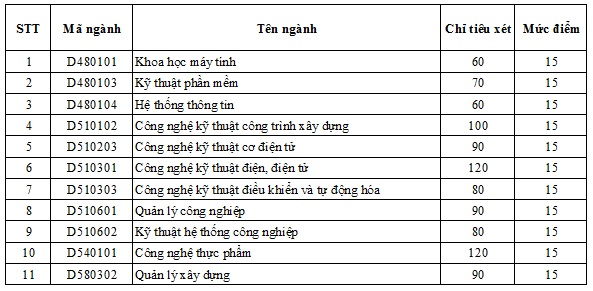 16. Trường Đại học Y Dược Tp.HCM (Mã trường YDS)17. Trường Đại học Kỹ thuật Y Dược Đà Nẵng18. Trường Đại học Kinh tế công nghiệp Long AnHệ Đại học:Hệ Cao đẳng:19. Trường Đại học Cần Thơ Thông tin về Bảng điểm chuẩn tạm thời được đăng trên website của Trường ĐHCT (http://kqxt.ctu.edu.vn/) được cập nhật đến 7 giờ 30, ngày 20/08/2015. 20. Trường Đại học Giao thông vận tải Tp. HCM21. Trường ĐH Kinh tế - Kỹ thuật Bình Dương (DKB)22. Trường đại học Hoa SenCăn cứ chỉ tiêu tuyển sinh và số lượng hồ sơ đăng ký (tính đến 17g00 ngày 19/8/2015) theo các phương thức tuyển sinh của trường, Hội đồng tuyển sinh trường Đại học Hoa Sen dự kiến mức điểm trúng tuyển nguyện vọng 1 ngày 20/8/2015 (lúc 9g00) đối với học sinh trung học phổ thông ở khu vực 3 như sau: Các ngành bậc đại học (*) Tổng điểm chưa nhân hệ số không thấp hơn điểm ngưỡng điểm đảm bảo chất lượng đầu vào tuyển sinh đại học, cao đẳng hệ chính quy năm 2015 do Bộ GD&ĐT quy định.Các ngành bậc cao đẳng23. Trường Đại học Kinh tế - Tài chính Tp. HCM 24. Trường Đại học Tài nguyên và Môi trường TP. Hồ Chí MinhDự kiến điểm chuẩn xét tuyển đại học 2015 cập nhật đến ngày 20-08-201525. Trường Đại học Duy Tân1. Chương trình đào tạo trong nước1.1. Trình độ Đại học1.2. Trình độ Cao đẳng2. Chương trình hợp tác quốc tế về đào tạo (Chương trình Tiên tiến & Quốc tế)2.1. Trình độ Đại học2.2. Trình độ Cao đẳng3. Chương trình liên kết đào tạo với các đại học nước ngoài: du học & du học tại chỗII. THEO KẾT QUẢ HỌC BẠ THPT (Tất cả các ngành trừ ngành Dược & Bác sĩ Đa khoa)1. Trình độ Đại học1.1. Tất cả các ngành xét học bạ (trừ ngành Kiến trúc)Điểm trúng tuyển = Điểm TB môn 1 + Điểm TB môn 2 + Điểm TB môn 3 = 18 điểm1.2. Ngành Kiến trúcĐiểm trúng tuyển = Điểm TB môn 1 + Điểm TB môn 2 + Điểm Vẽ Mỹ thuật*2 = 18 điểmTrong đó: + Điểm TB môn 1 + Điểm TB môn 2 = 12,0 điểm;+ Môn Vẽ Mỹ thuật: dùng kết quả thi môn Vẽ Mỹ thuật tại các trường đại học trong cả nước có tổ chức thi.2. Trình độ Cao đẳngĐiểm trúng tuyển = Điểm TB môn 1 + Điểm TB môn 2 + Điểm TB môn 3 = 16,5 điểm26. Trường Đại học Tài chính Quản trị Kinh doanh (Mã trường: DFA)27. Học viện Hải quân1. Phương án 12. Phương án 228.   Trường đại học Cửu LongDỰ KIẾN ĐIỂM CHUẨN TRƯỜNG ĐẠI HỌC PHÍA NAM HỆ CHÍNH QUY NĂM 2015(Cập nhật đến 17h00 ngày 20 tháng 08 năm 2015)STTMã ngànhTên ngànhChỉ tiêu xétĐiểm trúng tuyển CÁC NGÀNH ĐẠI HỌCCÁC NGÀNH ĐẠI HỌCCÁC NGÀNH ĐẠI HỌCCÁC NGÀNH ĐẠI HỌCCÁC NGÀNH ĐẠI HỌC1D140201Giáo dục Mầm non12018.752D140202Giáo dục Tiểu học12021.003D140205Giáo dục Chính trị5015.004D140209Sư phạm Toán học6019.505D140211Sư phạm Vật lý6016.316D140212Sư phạm Hóa học6016.317D140213Sư phạm Sinh học6015.008D140217Sư phạm Ngữ văn6017.259D140218Sư phạm Lịch sử6015.0010D220201Ngôn ngữ Anh5015.0011D310501Địa lý học5015.0012D340101Quản trị kinh doanh6015.0013D380101Luật12015.0014D480103Kỹ thuật phần mềm4015.0015D480201Công nghệ thông tin4015.0016D520201Kỹ thuật Điện, điện tử4015.0017D620116Phát triển nông thôn5015.0018D620201Lâm nghiệp4015.0019D850101Quản lý Tài nguyên và Môi trường6015.00CÁC NGÀNH CAO ĐẲNGCÁC NGÀNH CAO ĐẲNGCÁC NGÀNH CAO ĐẲNGCÁC NGÀNH CAO ĐẲNGCÁC NGÀNH CAO ĐẲNG1C140201Giáo dục Mầm non6514.632C140202Giáo dục Tiểu học14016.003C140209Sư phạm Toán học4012.004C140211Sư phạm Vật lý4012.005C140212Sư phạm Hóa học4012.006C140213Sư phạm Sinh học4012.007C140217Sư phạm Ngữ văn4012.008C140219Sư phạm Địa lý3012.009C220113Việt Nam học  (Chuyên ngành Văn hóa - Du lịch)3012.0010C220201Tiếng Anh3012.0011C220204Tiếng Trung Quốc3012.0012C340101Quản trị kinh doanh3512.0013C340301Kế toán3012.0014C480201Công nghệ thông tin3012.0015C510103Công nghệ kỹ thuật xây dựng3012.0016C510104Công nghệ kỹ thuật giao thông3012.0017C510301Công nghệ kỹ thuật điện, điện tử3012.0018C620105Chăn nuôi (ghép Thú y)3012.0019C620201Lâm nghiệp3012.0020C620301Nuôi trồng thủy sản2012.00STTMã ngànhTên ngànhChỉ tiêu công bốTổ hợp môn thiĐiểm trúng tuyển tạm thờiMôn thi chính (hệ số 2, nếu có)1D140202Giáo dục Tiểu học40Toán học, Ngữ văn, Lịch sử 21.50x1D140202Giáo dục Tiểu học160Toán học, Vật lí, Hóa học
Toán học, Vật lí, Tiếng Anh
Toán học, Ngữ văn, Tiếng Anh 23.00x2D140203Giáo dục đặc biệt10Toán học, Ngữ văn, Lịch sử
Toán học, Ngữ văn, Sinh học 19.75x2D140203Giáo dục đặc biệt40Toán học, Ngữ văn, Tiếng Anh
Toán học, Ngữ văn, Năng khiếu20.00x3D140205Giáo dục Chính trị16Toán học, Ngữ văn, Lịch sử18.00x3D140205Giáo dục Chính trị64Toán học, Ngữ văn, Tiếng Anh 
Ngữ văn, Lịch sử, Địa lí  21.25x4D140206Giáo dục Thể chất30Toán học, Ngữ văn, Năng khiếu24.25Năng khiếu4D140206Giáo dục Thể chất90Toán học, Sinh học, Năng khiếu20.00Năng khiếu5D140209Sư phạm Toán học30Toán học, Vật lí, Tiếng Anh 32.58Toán học5D140209Sư phạm Toán học120Toán học, Vật lí, Hóa học 34.25Toán học6D140211Sư phạm Vật lý20Toán học, Vật lí, Ngữ văn 31.00Vật lí6D140211Sư phạm Vật lý80Toán học, Vật lí, Hóa học 
Toán học, Vật lí, Tiếng Anh32.50Vật lí7D140213Sư phạm Sinh học16Toán học, Sinh học, Tiếng Anh27.25Sinh học7D140213Sư phạm Sinh học64Toán học, Hóa học, Sinh học 30.42Sinh học8D140217Sư phạm Ngữ văn30Toán học, Ngữ văn, Lịch sử30.50Ngữ văn8D140217Sư phạm Ngữ văn30Toán học, Ngữ văn, Địa lí 30.50Ngữ văn8D140217Sư phạm Ngữ Văn90Toán học, Ngữ văn, Tiếng Anh 32.42Ngữ văn8D140217Sư phạm Ngữ Văn90Ngữ văn, Lịch sử, Địa lí  32.42Ngữ văn9D140218Sư phạm Lịch sử18Ngữ văn, Lịch sử, Tiếng Anh25.33Lịch sử9D140218Sư phạm Lịch sử72Ngữ văn, Lịch sử, Địa lí31.00Lịch sử10D140219Sư phạm Địa lý20Toán học, Ngữ văn, Địa lí30.75Địa lí10D140219Sư phạm Địa lý20Toán học, Tiếng Anh, Địa lí30.75Địa lí10D140219Sư phạm Địa lý20 Ngữ văn, Tiếng Anh, Địa lí 30.75Địa lí10D140219Sư phạm Địa lý70Ngữ văn, Lịch sử, Địa lí 31.83Địa lí11D140232Sư phạm song ngữ Nga- Anh10Lịch sử, Ngữ văn, Tiếng Anh 23.50Tiếng Anh11D140232Sư phạm song ngữ Nga- Anh10Lịch sử, Ngữ văn, Tiếng Nga23.50Tiếng Nga11D140232Sư phạm song ngữ Nga -Anh30Toán học, Ngữ văn, Tiếng Anh 27.17Tiếng Anh11D140232Sư phạm song ngữ Nga -Anh30Toán học, Ngữ văn, Tiếng Nga27.17Tiếng Nga12D140233Sư phạm tiếng Pháp10Lịch sử, Ngữ văn, Tiếng Anh29.00Tiếng Anh12D140233Sư phạm tiếng Pháp10Lịch sử, Ngữ văn, Tiếng Pháp29.00Tiếng Pháp12D140233Sư phạm tiếng Pháp30Toán học, Ngữ văn, Tiếng Anh27.50Tiếng Anh12D140233Sư phạm tiếng Pháp30Toán học, Ngữ văn, Tiếng Pháp27.50Tiếng Pháp13D140234Sư phạm tiếng Trung Quốc10Lịch sử, Ngữ văn, Tiếng Anh27.67Tiếng Anh13D140234Sư phạm tiếng Trung Quốc10Lịch sử, Ngữ văn, Tiếng Trung quốc27.67Tiếng Trung quốc13D140234Sư phạm tiếng Trung Quốc30Toán học, Ngữ văn, Tiếng Trung quốc27.17Tiếng Trung quốc13D140234Sư phạm tiếng Trung Quốc30Toán học, Ngữ văn, Tiếng Anh 27.17Tiếng Anh14D220202Ngôn ngữ Nga - Anh24Lịch sử, Ngữ văn, Tiếng Anh 21.75Tiếng Anh14D220202Ngôn ngữ Nga - Anh24Lịch sử, Ngữ văn, Tiếng Nga21.75Tiếng Nga14D220202Ngôn ngữ Nga - Anh96Toán học, Ngữ văn, Tiếng Nga25.67Tiếng Nga14D220202Ngôn ngữ Nga - Anh96Toán học, Ngữ văn, Tiếng Anh 25.67Tiếng Anh15D220203Ngôn ngữ Pháp22Lịch sử, Ngữ văn, Tiếng Anh24.00Tiếng Anh15D220203Ngôn ngữ Pháp22Lịch sử, Ngữ văn, Tiếng Pháp24.00Tiếng Pháp15D220203Ngôn Ngữ Pháp88Toán học, Ngữ văn, Tiếng Pháp20.00Tiếng Pháp15D220203Ngôn Ngữ Pháp88Toán học, Ngữ văn, Tiếng Anh20.00Tiếng Anh16D220204Ngôn ngữ Trung Quốc26Lịch sử, Ngữ văn, Tiếng Anh20.00Tiếng Anh16D220204Ngôn ngữ Trung Quốc26Lịch sử, Ngữ văn, Tiếng Trung quốc20.00Tiếng Trung quốc16D220204Ngôn Ngữ Trung Quốc104Toán học, Ngữ văn, Tiếng Trung quốc26.83Tiếng Trung quốc16D220204Ngôn Ngữ Trung Quốc104Toán học, Ngữ văn, Tiếng Anh 26.83Tiếng Anh17D220209Ngôn ngữ Nhật26Lịch sử, Ngữ văn, Tiếng Anh 26.00Tiếng Anh17D220209Ngôn ngữ Nhật26Lịch sử, Ngữ văn, Tiếng Nhật26.00Tiếng Nhật17D220209Ngôn ngữ Nhật104Toán học, Ngữ văn, Tiếng Nhật30.08Tiếng Nhật17D220209Ngôn ngữ Nhật104Toán học, Ngữ văn, Tiếng Anh 30.08Tiếng Anh18D140114Quản lý Giáo dục80Toán học, Vật lí, Hóa học21.00x18D140114Quản lý Giáo dục80Toán học, Vật lí, Tiếng Anh21.00x18D140114Quản lý Giáo dục80Toán học, Ngữ văn, Tiếng Anh21.00x18D140114Quản lý Giáo dục80Ngữ văn, Lịch sử, Địa lí21.00x19D140201Giáo dục Mầm non190Toán học, Ngữ văn, Năng khiếu21.50x20D140208Giáo dục Quốc phòng An Ninh80Toán học, Vật lí, Hóa học
Toán học, Vật lí, Tiếng Anh
Toán học, Ngữ văn, Tiếng Anh
Ngữ văn, Lịch sử, Địa lí20.25x21D140210Sư phạm Tin học90Toán học, Vật lí, Hóa học
Toán học, Vật lí, Tiếng Anh20.50x22D140212Sư phạm Hóa học80Toán học, Vật lí, Hóa học33.42Hóa học23D140231Sư phạm tiếng Anh120Toán học, Ngữ văn, Tiếng Anh33.83Tiếng Anh24D220113Việt Nam học120Toán học, Ngữ văn, Tiếng Anh 
Ngữ văn, Lịch sử, Địa lí20.25x25D220201Ngôn ngữ Anh180Toán học, Ngữ văn, Tiếng Anh31.42Tiếng Anh26D220212Quốc tế học120Ngữ văn, Lịch sử, Tiếng Anh 
Ngữ văn, Lịch sử, Địa lí19.50x27D220330Văn học80Toán học, Ngữ văn, Tiếng Anh 
Ngữ văn, Lịch sử, Địa lí 27.83Ngữ văn28D310401Tâm lý học110Toán học, Hóa học, Sinh học
Ngữ văn, Lịch sử, Địa lí
Toán học, Ngữ văn, Tiếng Anh21.75x29D440102Vật lý học110Toán học, Vật lí, Hóa học
Toán học, Vật lí, Tiếng Anh26.92Vật lí30D440112Hóa học100Toán học, Vật lí, Hóa học
Toán học, Hóa học, Sinh học29.75Hóa học31D480201Công nghệ thông tin150Toán học, Vật lí, Hóa học
Toán học, Vật lí, Tiếng Anh19.50xSTTTÊN NGÀNHMÃ NGÀNHĐIỂM XT1Xét nghiệm y họcD720332152Công nghệ thực phẩm D540101153Cơ khí chế tạo máy D510202154Công nghệ kỹ thuật môi trường D510406155Công nghệ kỹ thuật hóa học D510401156Công nghệ kỹ thuật điện - điện tử D510301157Công nghệ Kỹ thuật Ô tôD510205158Công nghệ kỹ thuật xây dựng D510103159Công nghệ thông tinD4802011510Công nghệ sinh họcD4202011511Kế toán - Kiểm toánD3403011512Tài Chính – Ngân hàngD3402011513Quản trị dịch vụ du lịch và lữ hànhD3401031514Ngôn ngữ Anh D22020115STTTÊN NGÀNHMÃ NGÀNHĐIỂM XT1Điều dưỡngC720501122Xét nghiệm y họcC720332123Cơ khí chế tạo máyC510202124Công nghệ thực phẩmC540102125Công nghệ kỹ thuật môi trườngC510406126Công nghệ kỹ thuật hóa họcC510401127Công nghệ kỹ thuật điện, điện tửC510301128Công nghệ kỹ thuật nhiệt lạnhC510206129Công nghệ sinh họcC4202011210Công nghệ kỹ thuật ô tôC5102051211Công nghệ kỹ thuật cơ điện tửC5102031212Công nghệ kỹ thuật xây dựngC5101031213Công nghệ thông tinC4802011214Quản trị văn phòngC3404061215Kế toán - Kiểm toánC3403011216Tài chính - Ngân hàngC3402011217Quản trị nhà hàng - khách sạnC3401031218Quản trị du lịch và lữ hànhC3401031219Quản trị kinh doanhC3401011220Hướng dẫn viên du lịchC2201131221Tiếng AnhC22020112ĐIỂM TRÚNG TUYỂN DỰ KIẾN TÍNH ĐẾN HẾT NGÀY 19/08/2015ĐIỂM TRÚNG TUYỂN DỰ KIẾN TÍNH ĐẾN HẾT NGÀY 19/08/2015ĐIỂM TRÚNG TUYỂN DỰ KIẾN TÍNH ĐẾN HẾT NGÀY 19/08/2015ĐIỂM TRÚNG TUYỂN DỰ KIẾN TÍNH ĐẾN HẾT NGÀY 19/08/2015ĐIỂM TRÚNG TUYỂN DỰ KIẾN TÍNH ĐẾN HẾT NGÀY 19/08/2015ĐIỂM TRÚNG TUYỂN DỰ KIẾN TÍNH ĐẾN HẾT NGÀY 19/08/2015(Điểm môn chính đã nhân hệ số 2; đã cộng điểm ưu tiên quy đổi)(Điểm môn chính đã nhân hệ số 2; đã cộng điểm ưu tiên quy đổi)(Điểm môn chính đã nhân hệ số 2; đã cộng điểm ưu tiên quy đổi)(Điểm môn chính đã nhân hệ số 2; đã cộng điểm ưu tiên quy đổi)(Điểm môn chính đã nhân hệ số 2; đã cộng điểm ưu tiên quy đổi)(Điểm môn chính đã nhân hệ số 2; đã cộng điểm ưu tiên quy đổi)STTNgànhTổ hợp môn xét tuyểnMôn chínhMã ngànhĐiểm 
xét tuyển dự kiếnCác ngành đào tạo đại học:Các ngành đào tạo đại học:Khối ngành ngoài sư phạm:Khối ngành ngoài sư phạm:1Việt Nam họcNgữ văn, Lịch sử, Địa líD220113A20,75(CN Văn hóa - Du lịch)Ngữ văn, Lịch sử, Tiếng AnhD220113B18,252Ngôn ngữ Anh 
(CN Thương mại và Du lịch)Ngữ văn, Toán, Tiếng AnhTiếng AnhD220201A30,25Ngôn ngữ Anh 
(CN Thương mại và Du lịch)Ngữ văn, Lịch sử, Tiếng AnhTiếng AnhD220201B28,253Quốc tế họcNgữ văn, Toán, Tiếng AnhTiếng AnhD220212A25,50Ngữ văn, Lịch sử, Tiếng AnhTiếng AnhD220212B23,754Tâm lí họcNgữ văn, Toán, Tiếng AnhD310401A19,50Ngữ văn, Lịch sử, Tiếng AnhD310401B18,255Khoa học thư việnNgữ văn, Toán, Tiếng AnhD320202A16,75Ngữ văn, Toán, Lịch sửD320202B16,75Ngữ văn, Toán, Địa líD320202C18,506Quản trị kinh doanhNgữ văn, Toán, Tiếng AnhToánD340101A26,75Ngữ văn, Toán, Vật líToánD340101B28,257Tài chính - Ngân hàngNgữ văn, Toán, Tiếng AnhToánD340201A25,00Ngữ văn, Toán, Vật líToánD340201B27,258Kế toánNgữ văn, Toán, Tiếng AnhToánD340301A25,75Ngữ văn, Toán, Vật líToánD340301B28,009Quản trị văn phòngNgữ văn, Toán, Tiếng AnhD340406A19,25Ngữ văn, Toán, Lịch sửD340406B19,75Ngữ văn, Toán, Địa líD340406C21,7510LuậtNgữ văn, Toán, Tiếng AnhNgữ vănD380101A28,00Ngữ văn, Toán, Lịch sửNgữ vănD380101B28,0011Khoa học môi trườngToán, Vật lí, Hóa họcD440301A20,75Toán, Hóa học, Tiếng AnhD440301B18,50Toán, Hóa học, Sinh họcD440301C19,7512Toán ứng dụngToán, Vật lí, Hóa họcToánD460112A28,25Toán, Vật lí, Tiếng AnhToánD460112B25,5013Công nghệ thông tinToán, Vật lí, Hóa họcToánD480201A28,83Toán, Vật lí, Tiếng AnhToánD480201B27,5814Công nghệ kĩ thuật điện, điện tửToán, Vật lí, Hóa họcD510301A20,25Toán, Vật lí, Tiếng AnhD510301B18,0015Công nghệ kĩ thuật điện tử, Toán, Vật lí, Hóa họcD510302A20,50truyền thôngToán, Vật lí, Tiếng AnhD510302B18,7516Công nghệ kĩ thuật môi trườngToán, Vật lí, Hóa họcD510406A20,25Toán, Hóa học, Tiếng AnhD510406B18,25Toán, Hóa học, Sinh họcD510406C19,5017Kĩ thuật điện, điện tửToán, Vật lí, Hóa họcD520201A19,50Toán, Vật lí, Tiếng AnhD520201B18,0018Kĩ thuật điện tử, truyền thôngToán, Vật lí, Hóa họcD520207A19,00Toán, Vật lí, Tiếng AnhD520207B18,00Khối ngành sư phạm:19Quản lý giáo dụcNgữ văn, Toán, Tiếng AnhD140114A19,50Ngữ văn, Toán, Lịch sửD140114B19,50Ngữ văn, Toán, Địa líD140114C20,7520Giáo dục Mầm nonKể chuyện - Đọc diễn cảm, Hát - Nhạc, Ngữ vănKể chuyện - 
Đọc diễn cảmD140201A31,50Kể chuyện - Đọc diễn cảm, Hát - Nhạc, Tiếng AnhKể chuyện - 
Đọc diễn cảmD140201B28,75Kể chuyện - Đọc diễn cảm, Hát - Nhạc, Lịch sửKể chuyện - 
Đọc diễn cảmD140201C28,5021Giáo dục Tiểu họcNgữ văn, Toán, Tiếng AnhD140202A21,50Ngữ văn, Toán, Lịch sửD140202B21,50 Toán, Sinh học, Ngữ vănD140202C21,5022Giáo dục chính trịNgữ văn, Toán, Tiếng AnhD140205A18,75Ngữ văn, Toán, Lịch sửD140205B18,7523Sư phạm Toán họcToán, Vật lí, Hóa họcToánD140209A33,00Toán, Vật lí, Tiếng AnhToánD140209B31,5024Sư phạm Vật líToán, Vật lí, Hóa họcVật líD14021131,7525Sư phạm Hóa họcToán, Vật lí, Hóa họcHóa họcD14021232,5026Sư phạm Sinh họcToán, Hóa học, Sinh họcSinh họcD14021329,2527Sư phạm Ngữ vănNgữ văn, Lịch sử, Địa líNgữ vănD140217A30,75Ngữ văn, Lịch sử, Tiếng AnhNgữ vănD140217B28,5028Sư phạm Lịch sửNgữ văn, Lịch sử, Địa líLịch sửD140218A29,75Ngữ văn, Lịch sử, Tiếng AnhLịch sửD140218B28,0029Sư phạm Địa líNgữ văn, Lịch sử, Địa líĐịa líD140219A30,25Ngữ văn, Toán, Địa líĐịa líD140219B31,00Toán, Địa lí, Tiếng AnhĐịa líD140219C28,0030Sư phạm Âm nhạcHát - Xướng âm, Thẩm âm - Tiết tấu, Ngữ vănHát - Xướng âm, 
Thẩm âm - Tiết tấuD140221A32,08Hát - Xướng âm, Thẩm âm - Tiết tấu, Tiếng AnhHát - Xướng âm, 
Thẩm âm - Tiết tấuD140221B32.0031Sư phạm Mĩ thuậtHình họa, Trang trí, Ngữ vănHình họa, 
Trang tríD140222A26,50Hình họa, Trang trí, Tiếng AnhHình họa, 
Trang tríD140222B26.5032Sư phạm Tiếng AnhNgữ văn, Toán, Tiếng AnhTiếng AnhD140231A31,75Ngữ văn, Lịch sử, Tiếng AnhTiếng AnhD140231B29,00Các ngành đào tạo cao đẳng:Các ngành đào tạo cao đẳng:Khối ngành sư phạm:Khối ngành sư phạm:33Giáo dục Mầm nonKể chuyện - Đọc diễn cảm, Hát - Nhạc, Ngữ vănKể chuyện - Đọc diễn cảmC140201A30,25Kể chuyện - Đọc diễn cảm, Hát - Nhạc, Tiếng AnhKể chuyện - 
Đọc diễn cảmC140201B27,25Kể chuyện - Đọc diễn cảm, Hát - Nhạc, Lịch sửKể chuyện - 
Đọc diễn cảmC140201C27,0034Giáo dục Tiểu họcNgữ văn, Toán, Tiếng AnhC140202A20,50Ngữ văn, Toán, Lịch sửC140202B20,50Toán, Sinh học, Ngữ vănC140202C20,5035Giáo dục Công dânNgữ văn, Toán, Tiếng AnhC140204A17,75Ngữ văn, Toán, Lịch sửC140204B18,5036Sư phạm Toán họcToán, Vật lí, Hóa họcToánC140209A31,25Toán, Vật lí, Tiếng AnhToánC140209B29,2537Sư phạm Vật líToán, Vật lí, Hóa họcVật líC14021130,0038Sư phạm Hóa họcToán, Vật lí, Hóa họcHóa họcC14021230,5039Sư phạm Sinh họcToán, Hóa học, Sinh họcSinh họcC14021327,0040Sư phạm Kĩ thuật Công nghiệpNgữ văn, Toán, Tiếng AnhC140214A16,25Ngữ văn, Toán, Vật líC140214B18,50Ngữ văn, Toán, Hóa họcC140214C18,50 Toán, Sinh học, Ngữ vănC140214D17,2541Sư phạm Kĩ thuật Nông nghiệpNgữ văn, Toán, Tiếng AnhC140215A15,00Ngữ văn, Toán, Vật líC140215B18,50Ngữ văn, Toán, Hóa họcC140215C18,50 Toán, Sinh học, Ngữ vănC140215D18,5042Sư phạm Kinh tế Gia đìnhNgữ văn, Toán, Tiếng AnhC140216A16,00Ngữ văn, Toán, Vật líC140216B18,50Ngữ văn, Toán, Hóa họcC140216C18,50 Toán, Sinh học, Ngữ vănC140216D18,5043Sư phạm Ngữ vănNgữ văn, Lịch sử, Địa líNgữ vănC140217A28,50Ngữ văn, Lịch sử, Tiếng AnhNgữ vănC140217B25,0844Sư phạm Lịch sửNgữ văn, Lịch sử, Địa líLịch sửC140218A27,00Ngữ văn, Lịch sử, Tiếng AnhLịch sửC140218B25,0045Sư phạm Địa líNgữ văn, Lịch sử, Địa líĐịa líC140219A28,00Ngữ văn, Toán, Địa líĐịa líC140219B28,92Toán, Địa lí, Tiếng AnhĐịa líC140219C25,5046Sư phạm Tiếng AnhNgữ văn, Toán, Tiếng AnhTiếng AnhC140231A29,00Ngữ văn, Lịch sử, Tiếng AnhTiếng AnhC140231B26,00Lưu ý: ĐH, CĐ: các Môn năng khiếu (Mầm non, Âm nhạc) x 2, Anh văn x 2 (Sư phạm Anh, Tiếng Anh, Ngôn ngữ Anh)Lưu ý: ĐH, CĐ: các Môn năng khiếu (Mầm non, Âm nhạc) x 2, Anh văn x 2 (Sư phạm Anh, Tiếng Anh, Ngôn ngữ Anh)Lưu ý: ĐH, CĐ: các Môn năng khiếu (Mầm non, Âm nhạc) x 2, Anh văn x 2 (Sư phạm Anh, Tiếng Anh, Ngôn ngữ Anh)Lưu ý: ĐH, CĐ: các Môn năng khiếu (Mầm non, Âm nhạc) x 2, Anh văn x 2 (Sư phạm Anh, Tiếng Anh, Ngôn ngữ Anh)Lưu ý: ĐH, CĐ: các Môn năng khiếu (Mầm non, Âm nhạc) x 2, Anh văn x 2 (Sư phạm Anh, Tiếng Anh, Ngôn ngữ Anh)Lưu ý: ĐH, CĐ: các Môn năng khiếu (Mầm non, Âm nhạc) x 2, Anh văn x 2 (Sư phạm Anh, Tiếng Anh, Ngôn ngữ Anh)Lưu ý: ĐH, CĐ: các Môn năng khiếu (Mầm non, Âm nhạc) x 2, Anh văn x 2 (Sư phạm Anh, Tiếng Anh, Ngôn ngữ Anh)Lưu ý: ĐH, CĐ: các Môn năng khiếu (Mầm non, Âm nhạc) x 2, Anh văn x 2 (Sư phạm Anh, Tiếng Anh, Ngôn ngữ Anh)Lưu ý: ĐH, CĐ: các Môn năng khiếu (Mầm non, Âm nhạc) x 2, Anh văn x 2 (Sư phạm Anh, Tiếng Anh, Ngôn ngữ Anh)STTMã ngànhTên ngànhChỉ tiêu công bốChỉ tiêu xétTrúng tuyển NV1Trúng tuyển NV2Trúng tuyển NV3Trúng tuyển NV4Tổng số TS trúng tuyểnĐiểm trúng tuyển ngànhHỆ CAO ĐẲNGHỆ CAO ĐẲNGHỆ CAO ĐẲNGHỆ CAO ĐẲNGHỆ CAO ĐẲNGHỆ CAO ĐẲNGHỆ CAO ĐẲNGHỆ CAO ĐẲNGHỆ CAO ĐẲNGHỆ CAO ĐẲNGHỆ CAO ĐẲNG1C140201Giáo dục Mầm non80804134317920,52C140202Giáo dục Tiểu học80806339120114193C140204Giáo dục công dân40402671255013,254C140209Sư phạm Toán học40402417504619,255C140210Sư phạm Tin học40403277349156C140212Sư phạm Hoá học404030154352187C140217Sư phạm Ngữ văn404027256664178C140219Sư phạm Địa lý404019129040159C140221Sư phạm Âm nhạc202010000101210C140231Sư phạm Anh70703229937323,2511C220113Việt Nam học ( VH du lịch)4040208854113,512C220201Tiếng Anh7070372884772213C340101Quản trị kinh doanh40402816725316,514C340201Tài chính - Ngân hàng4040249844514,515C340301Kế toán4040238984816,516C340407Thư ký văn phòng40401751103314,517C480201Công nghệ thông tin4040269934714,518C510301Công nghệ kỹ thuật điện, điện tử404023511301219C510406Công nghệ kỹ thuật môi trường40406560171220C850103Quản lý đất đai404099732812HỆ ĐẠI HỌCHỆ ĐẠI HỌCHỆ ĐẠI HỌCHỆ ĐẠI HỌCHỆ ĐẠI HỌCHỆ ĐẠI HỌCHỆ ĐẠI HỌCHỆ ĐẠI HỌCHỆ ĐẠI HỌCHỆ ĐẠI HỌCHỆ ĐẠI HỌC21D140201Giáo dục Mầm non808086530942422D140202Giáo dục Tiểu học10010013060013620,7523D140209Sư phạm Toán học5050760007621,524D140211Sư phạm Lý40403014104520,525D140212Sư phạm Hoá học404051400552126D140213Sư phạm Sinh40402415314317,527D140217Sư phạm Văn4040554005919,528D140218Sư phạm Sử4040248403615,529D140231Sư phạm Anh10010012440012826,2530D220201Ngôn ngữ Anh70708213109625,531D340101Quản trị kinh doanh4040554306218,532D340301Kế toán4040438325618,5STTMã ngànhTên ngànhTổ hợp môn xét tuyểnĐiểm chuẩn dự kiến1D720101Y Đa khoaTO - HO - SI24.002D720601Răng Hàm MặtTO - HO - SI24.753D720301Y tế Công cộngTO - HO - SI23.254D720501Điều dưỡngTO - HO - SI22.005D720332Xét nghiệm Y họcTO - HO - SI23.756D720330Kỹ thuật hình ảnh Y họcTO - HO - SI23.507D720199Khúc xạ Nhãn khoaTO - HO - SI23.258C720502Cao đẳng Hộ sinhTO - HO - SI20.50Ghi chú: Các trường hợp đồng điểm đạt điểm chuẩn dự kiến nêu trên, nhưng vượt quá chỉ tiêu cho từng ngành sẽ được xét thêm bằng các tiêu chuẩn phụ (điểm ngoại ngữ, điểm trung bình cộng 3 năm THPT).Ghi chú: Các trường hợp đồng điểm đạt điểm chuẩn dự kiến nêu trên, nhưng vượt quá chỉ tiêu cho từng ngành sẽ được xét thêm bằng các tiêu chuẩn phụ (điểm ngoại ngữ, điểm trung bình cộng 3 năm THPT).Ghi chú: Các trường hợp đồng điểm đạt điểm chuẩn dự kiến nêu trên, nhưng vượt quá chỉ tiêu cho từng ngành sẽ được xét thêm bằng các tiêu chuẩn phụ (điểm ngoại ngữ, điểm trung bình cộng 3 năm THPT).Ghi chú: Các trường hợp đồng điểm đạt điểm chuẩn dự kiến nêu trên, nhưng vượt quá chỉ tiêu cho từng ngành sẽ được xét thêm bằng các tiêu chuẩn phụ (điểm ngoại ngữ, điểm trung bình cộng 3 năm THPT).Ghi chú: Các trường hợp đồng điểm đạt điểm chuẩn dự kiến nêu trên, nhưng vượt quá chỉ tiêu cho từng ngành sẽ được xét thêm bằng các tiêu chuẩn phụ (điểm ngoại ngữ, điểm trung bình cộng 3 năm THPT).Ghi chú: Các trường hợp đồng điểm đạt điểm chuẩn dự kiến nêu trên, nhưng vượt quá chỉ tiêu cho từng ngành sẽ được xét thêm bằng các tiêu chuẩn phụ (điểm ngoại ngữ, điểm trung bình cộng 3 năm THPT).Ghi chú: Các trường hợp đồng điểm đạt điểm chuẩn dự kiến nêu trên, nhưng vượt quá chỉ tiêu cho từng ngành sẽ được xét thêm bằng các tiêu chuẩn phụ (điểm ngoại ngữ, điểm trung bình cộng 3 năm THPT).Ghi chú: Các trường hợp đồng điểm đạt điểm chuẩn dự kiến nêu trên, nhưng vượt quá chỉ tiêu cho từng ngành sẽ được xét thêm bằng các tiêu chuẩn phụ (điểm ngoại ngữ, điểm trung bình cộng 3 năm THPT).Ghi chú: Các trường hợp đồng điểm đạt điểm chuẩn dự kiến nêu trên, nhưng vượt quá chỉ tiêu cho từng ngành sẽ được xét thêm bằng các tiêu chuẩn phụ (điểm ngoại ngữ, điểm trung bình cộng 3 năm THPT).Ghi chú: Các trường hợp đồng điểm đạt điểm chuẩn dự kiến nêu trên, nhưng vượt quá chỉ tiêu cho từng ngành sẽ được xét thêm bằng các tiêu chuẩn phụ (điểm ngoại ngữ, điểm trung bình cộng 3 năm THPT).STTMã ngànhTên ngànhChỉ tiêu xét chungĐiểm chuẩn dự kiến
(Vùng ĐBSCL)Điểm chuẩn dự kiến
(Vùng ĐBSCL)Điểm chuẩn dự kiến
(Ngoài vùng ĐBSCL)Điểm chuẩn dự kiến
(Ngoài vùng ĐBSCL)STTMã ngànhTên ngànhChỉ tiêu xét chungTổng điểmĐiểm HóaTổng điểmĐiểm Hóa1D720101Y đa khoa38025.759268.52D720103Y học dự phòng5424.258.2524.583D720201Y học cổ truyền5624.75824.7584D720301Y tế công cộng4022.256.2522.57.755D720332Xét nghiệm y học73247247.56D720401Dược học10225.57.7525.587D720501Điều dưỡng đa khoa7522.757.522.757.58D720601Răng hàm mặt4325.758.25268STTtên NgànhMãngànhMÔN THICHỈ TIÊU DỰ KIẾNĐIỂM CHUẨN DỰ KIẾN1Toán họcD460101Toán, Vật lí, Hóa học; 
Toán, Vật lí, Tiếng Anh 6015.002Sư phạm Toán họcD140209Toán, Vật lí, Hóa học; 
Toán, Vật lí, Tiếng Anh 2523.503Công nghệ thông tinD480201Toán, Vật lí, Hóa học;
Toán, Vật lí, Tiếng Anh 12015.004Sư phạm Tin họcD140210Toán, Vật lí, Hóa học; 
Toán, Vật lí, Tiếng Anh 0Không nhận HS5Vật lý họcD440102Toán, Vật lí, Hóa học; Toán, Vật lí, Tiếng Anh 5015.006Sư phạm Vật lýD140211Toán, Vật lí, Hóa học;
Toán, Vật lí, Tiếng Anh 2022.757Công nghệ kỹ thuật điện tử, truyền thôngD510302Toán, Vật lí, Hóa học;
Toán, Vật lí, Tiếng Anh 5015.008Kỹ thuật hạt nhânD520402Toán, Vật lí, Hóa học; 
Toán, Vật lí, Tiếng Anh 4024.009Hóa họcD440112Toán, Vật lí, Hóa học6015.0010Sư phạm Hóa họcD140212Toán, Vật lí, Hóa học2023.0011Sinh họcD420101Toán, Hóa học, Sinh học6015.0012Sư phạm Sinh họcD140213Toán, Hóa học, Sinh học1920.2513Khoa học môi trườngD440301Toán, Vật lí, Hóa học; Toán, Hóa học, Sinh học11015.0014Nông họcD620109Toán, Hóa học, Sinh học6015.0015Công nghệ sinh họcD420201Toán, Vật lí, Hóa học; Toán, Hóa học, Sinh học15016.2516Công nghệ sau thu hoạchD540104Toán, Vật lí, Hóa học; Toán, Hóa học, Sinh học9015.0017Quản trị kinh doanhD340101Toán, Vật lí, Hóa học; Toán, Vật lí, Tiếng Anh; Toán, Văn, Tiếng Anh 20015.7518Kế toánD340301Toán, Vật lí, Hóa học; Toán, Vật lí, Tiếng Anh 11015.0019LuậtD380101Văn, Sử, Địa;Toán, Văn, Tiếng Anh42018.7520Xã hội họcD310301Văn, Sử, Địa; 
Toán, Văn, Tiếng Anh 6015.0021Văn hóa họcD220340Văn, Sử, Địa; 
Toán, Văn, Tiếng Anh 4015.0022Văn họcD220330Văn, Sử, Địa12015.0023Sư phạm Ngữ vănD140217Văn, Sử, Địa3021.7524Lịch sửD220310Văn, Sử, Địa4015.0025Sư phạm Lịch sửD140218Văn, Sử, Địa1920.2526Việt Nam họcD220113Văn, Sử, Địa; 
Toán, Văn, Tiếng Anh 6015.0027Quản trị dịch vụ du lịch và lữ hànhD340103Văn, Sử, Địa; 
Toán, Văn, Tiếng Anh 22015.0028Công tác xã hộiD760101Văn, Sử, Địa; 
Toán, Văn, Tiếng Anh 10015.0029Đông phương họcD220213Văn, Sử, Địa; 
Toán, Văn, Tiếng Anh 28016.7530Quốc tế họcD220212Văn, Sử, Địa; 
Toán, Văn, Tiếng Anh 6015.0031Ngôn ngữ AnhD220201Toán, Văn, Tiếng Anh 28017.0032Sư phạm Tiếng AnhD140231Toán, Văn, Tiếng Anh 2722.50TổngTổngTổngTổng3000STTtên NgànhMãngànhMÔN THICHỈ TIÊU DỰ KIẾNĐIỂM CHUẨN DỰ KIẾN1Công nghệ thông tinC480201Toán, Vật lí, Hóa học; 
Toán, Vật lí, Tiếng Anh 8012.02Công nghệ kỹ thuật điện tử, truyền thôngC510302Toán, Vật lí, Hóa học; 
Toán, Vật lí, Tiếng Anh 6012.03Công nghệ Sau thu hoạchC540104Toán, Vật lí, Hóa học; Toán, Hóa học, Sinh học8012.04Kế toánC340301Toán, Vật lí, Hóa học; 
Toán, Vật lí, Tiếng Anh 8012.0TổngTổngTổngTổng300STTMã ngànhTên ngànhChỉ tiêu công bố (2600)Tổng số TS xét tuyển (3 NV)Ngưỡng điểm xét tuyểnTổng số TS đạt ngưỡng điểm xét tuyểnGhi chú1D341001Nhóm Kinh tế - Kinh doanh - Quản lý2040257921.6920432D380107Luật kinh tế15083721.561553D220201Ngôn Ngữ Anh16086622.251634D340101LTLiên thông Quản trị kinh doanh25023018.752585D340201LTLiên thông Tài chính - Ngân hàng25029418.752586D340301LTLiên thông Kế toán25025418.75258	Lưu ý: Ngành Kiến trúc tổng điểm của các môn chưa nhân hệ số trong tổ hợp xét tuyển phải >= 15,0 và điểm môn Vẽ mỹ thuật chưa nhân hệ số phải >= 3,5; điểm môn Vẽ mỹ thuật được nhân hệ số 2.TTNgành họcMã ngànhMã tổ hợp mônMôn xét tuyển/thiĐiểm chuẩn dự kiếnTổng chỉ tiêuI. Các ngành đào tạo Đại học:I. Các ngành đào tạo Đại học:770Khoa học Thư việnD320202C00D01- Ngữ văn, Lịch sử, Địa lý.- Ngữ văn, Toán, Tiếng Anh.15.080Bảo tàng họcD320305C00D01- Ngữ văn, Lịch sử, Địa lý.- Ngữ văn, Toán, Tiếng Anh.15.040Việt Nam họcD220113C00D01- Ngữ văn, Lịch sử, Địa lý.- Ngữ văn, Toán, Tiếng Anh.19.0220Kinh doanh xuất bản phẩmD320402C00D01- Ngữ văn, Lịch sử, Địa lý.- Ngữ văn, Toán, Tiếng Anh.15.0100Quản Lý văn hóaD220342C00D01R00- Ngữ văn, Lịch sử, Địa lý.- Ngữ văn, Toán, Tiếng Anh.- Ngữ văn, Lịch sử, Năng khiếu nghệ thuật16.5200Văn hoá các Dân tộc Thiểu số Việt NamD220112C00D01- Ngữ văn, Lịch sử, Địa lý.- Ngữ văn, Toán, Tiếng Anh.15.030Văn hoá họcD220340C00D01- Ngữ văn, Lịch sử, Địa lý.- Ngữ văn, Toán, Tiếng Anh.17.5100II. Các ngành đào tạo Cao đẳngII. Các ngành đào tạo Cao đẳng290Khoa học Thư việnC320202C00D01- Ngữ văn, Lịch sử, Địa lý.- Ngữ văn, Toán, Tiếng Anh.12.040Việt Nam họcC220113C00D01- Ngữ văn, Lịch sử, Địa lý.- Ngữ văn, Toán, Tiếng Anh.12.0100Kinh doanh xuất bản phẩmC320402C00D01- Ngữ văn, Lịch sử, Địa lý.- Ngữ văn, Toán, Tiếng Anh.12.050Quản Lý văn hóaC220342C00D01- Ngữ văn, Lịch sử, Địa lý.- Ngữ văn, Toán, Tiếng Anh.12.0100TRÌNH ĐỘ ĐTTTCÁC NGÀNH ĐÀO TẠOMÃ NGÀNHMÔN THI XÉT TUYỂNCHỈ TIÊUSỐ TSĐIỂM CHUẨNTRÌNH ĐỘ ĐTTTCÁC NGÀNH ĐÀO TẠOMÃ NGÀNHTƯƠNG ỨNGCHỈ TIÊUXÉT NV1DỰ KIẾNĐẠI HỌC1Kiến trúcD580102Khối V01: Toán, Lý, Vẽ Mỹ Thuật.(Vẽ Mỹ Thuật ≥ 5,0 điểm)905215ĐẠI HỌC2Quy hoạch Vùng và Đô thịD580105Khối V02: Toán, Văn, Vẽ Mỹ Thuật.(Vẽ Mỹ Thuật ≥ 5,0 điểm)50015ĐẠI HỌC3Quản lý Xây dựng – Đô thị                    (Chuyên ngành Quản lý Đô thị)D580302Khối V01: Toán, Lý, Vẽ Mỹ Thuật.(Vẽ Mỹ Thuật ≥ 4,0 điểm)503415ĐẠI HỌC3Quản lý Xây dựng – Đô thị                    (Chuyên ngành Quản lý Đô thị)D580302Khối V02: Toán, Văn, Vẽ Mỹ Thuật.(Vẽ Mỹ Thuật ≥ 4,0 điểm)503415ĐẠI HỌC3Quản lý Xây dựng – Đô thị                    (Chuyên ngành Quản lý Đô thị)D580302Khối A08: Toán, Lý, Hóa.503415ĐẠI HỌC3Quản lý Xây dựng – Đô thị                    (Chuyên ngành Quản lý Đô thị)D580302Khối D66: Toán, Lý, Anh Văn.503415ĐẠI HỌC4Kỹ thuật Công trình Xây dựngD580201Khối A08: Toán, Lý, Hóa.41028615ĐẠI HỌC4Kỹ thuật Công trình Xây dựngD580201Khối D66: Toán, Lý, Anh Văn.41028615ĐẠI HỌC5Kỹ thuật Giao thôngD580205Khối B00: Toán, Hóa, Sinh.50915ĐẠI HỌC6Kỹ thuật Cấp thoát nướcD110104Khối D01: Toán, Văn, Anh Văn50415CAO ĐẲNG1Công nghệ Kỹ thuật Kiến trúcC510101Khối V01: Toán, Lý, Hóa.(Vẽ Mỹ Thuật ≥ 4,0 điểm)50612CAO ĐẲNG1Công nghệ Kỹ thuật Kiến trúcC510101Khối V02: Toán, Văn, Vẽ Mỹ Thuật (Vẽ Mỹ Thuật ≥ 4,0 điểm).50612CAO ĐẲNG2Công nghệ Kỹ thuật Công trình Xây dựngC510102Khối A08: Toán, Lý, Hóa.1005812CAO ĐẲNG3Công  nghệ Kỹ thuật Giao thôngC510104Khối D66: Toán, Lý, Anh Văn.50212CAO ĐẲNG4Công nghệ Kỹ thuật Tài nguyên nướcC510405Khối B00: Toán, Hóa, Sinh.50412CAO ĐẲNG5Kế toán Doanh nghiệpC340301Khối D01: Toán, Văn, Anh Văn.50512LIÊN THÔNG1Kỹ thuật Công trình Xây dựng            (Liên thông từ Cao đẳng lên Đại học)D580201LTKhối A08: Toán, Lý, Hóa.50415LIÊN THÔNG1Kỹ thuật Công trình Xây dựng            (Liên thông từ Cao đẳng lên Đại học)D580201LTKhối D66: Toán, Lý, Anh Văn.50415LIÊN THÔNG1Kỹ thuật Công trình Xây dựng            (Liên thông từ Cao đẳng lên Đại học)D580201LTKhối B00: Toán, Hóa, Sinh.50415LIÊN THÔNG1Kỹ thuật Công trình Xây dựng            (Liên thông từ Cao đẳng lên Đại học)D580201LTKhối D01: Toán, Văn, Anh Văn50415STTMÃ NGÀNHTÊN NGÀNHTRÌNH ĐỘTỔ HỢP MÔNĐIỂM CHUẨN DỰ KIẾN1D520207Kỹ thuật điện tử, truyền thôngĐHA00, A01, D01, D0715, 15, 15, 152D520201Kỹ thuật điện, điện tửĐHA00, A01, D01, D0715, 15, 15, 153D520114Kỹ thuật cơ – điện tửĐHA00, A01, D01, D0715, 15, 15, 154D520103Kỹ thuật cơ khíĐHA00, A01, D01, D0715, 15, 15, 155D520216Kỹ thuật điều khiển và tự động hóaĐHA00, A01, D01, D0715, 15, 15, 156D510205Công nghệ kỹ thuật ôtôĐHA00, A01, D01, D0715, 15, 15, 157D480201Công nghệ thông tinĐHA00, A01, D01, D0715, 15, 15, 158D580201Kỹ thuật công trình xây dựngĐHA00, A01, D01, D0715, 15, 15, 159D580205Kỹ thuật xây dựng công trình giao thôngĐHA00, A01, D01, D0715, 15, 15, 1510D520320Kỹ thuật môi trườngĐHA00, B00, D01, D0715, 15, 15, 1511D420201Công nghệ sinh họcĐHA00, B00, D01, D0715, 15, 15, 1512D540101Công nghệ thực phẩmĐHA00, B00, D01, D0715, 15, 15, 1513D340101Quản trị kinh doanhĐHA00, A01, D01, C0015, 15, 15, 1514D340103Quản trị dịch vụ du lịch và lữ hànhĐHA00, A01, D01, C0015, 15, 15, 1515D340107Quản trị khách sạnĐHA00, A01, D01, C0015, 15, 15, 1516D340109Quản trị nhà hàng và dịch vụ ăn uốngĐHA00, A01, D01, C0015, 15, 15, 1517D340115MarketingĐHA00, A01, D01, C0015, 15, 15, 1518D380107Luật kinh tếĐHA00, A01, D01, C0015, 15, 15, 1519D340301Kế toánĐHA00, A01, D01, D0715, 15, 15, 1520D340201Tài chính – Ngân hàngĐHA00, A01, D01, D0715, 15, 15, 1521D580301Kinh tế xây dựngĐHA00, A01, D01, D0715, 15, 15, 1522D210405Thiết kế nội thấtĐHV00, V01, H0115, 15, 1523D210404Thiết kế thời trangĐHV00, V01, H0115, 15, 1524D210403Thiết kế đồ họaĐHV00, V01, H0115, 15, 1525D580102Kiến trúcĐHV00, V01, H0115, 15, 1526D220201Ngôn ngữ AnhĐHA01, D01, D1415, 15, 1527D220209Ngôn ngữ NhậtĐHA01, D01, D14, D0615, 15, 15, 1528D310401Tâm lý họcĐHA00, A01, C00, D0115, 15, 15, 1529D220213Đông phương họcĐHA01, C00, D01, D1415, 15, 15, 1530D320104Truyền thông đa phương tiệnĐHA01, C00, D01, D1415, 15, 15, 1531C510302Công nghệ kỹ thuật điện tử, truyền thôngCĐA00, A01, D01, D0712,12, 12, 1232C510301Công nghệ kỹ thuật điện, điện tửCĐA00, A01, D01, D0712,12, 12, 1233C510203Công nghệ kỹ thuật cơ điện tửCĐA00, A01, D01, D0712,12, 12, 1234C510201Công nghệ kỹ thuật cơ khíCĐA00, A01, D01, D0712,12, 12, 1235C510303Công nghệ kỹ thuật điều khiển và tự động hóaCĐA00, A01, D01, D0712,12, 12, 1236C480201Công nghệ thông tinCĐA00, A01, D01, D0712,12, 12, 1237C510103Công nghệ kỹ thuật xây dựngCĐA00, A01, D01, D0712,12, 12, 1238C510406Công nghệ kỹ thuật môi trườngCĐA00, B00, D01, D0712,12, 12, 1239C420201Công nghệ sinh họcCĐA00, B00, D01, D0712,12, 12, 1240C540102Công nghệ thực phẩmCĐA00, B00, D01, D0712,12, 12, 1241C340101Quản trị kinh doanhCĐA00, A01, D01, C0012,12, 12, 1242C340103Quản trị dịch vụ du lịch và lữ hànhCĐA00, A01, D01, C0012,12, 12, 1243C340107Quản trị khách sạnCĐA00, A01, D01, C0012,12, 12, 1244C340109Quản trị nhà hàng và dịch vụ ăn uốngCĐA00, A01, D01, C0012,12, 12, 1245C340301Kế toánCĐA00, A01, D01, D0712,12, 12, 1246C340201Tài chính – Ngân hàngCĐA00, A01, D01, D0712,12, 12, 1247C210405Thiết kế nội thấtCĐV00, V01, H0112,12, 12, 1248C210404Thiết kế thời trangCĐV00, V01, H0112,12, 12, 1249C220201Tiếng AnhCĐA01, D01, D1412,12, 12, 1250C210403Thiết kế đồ họaCĐV00, V01, H0112,12, 12, 1251C220209Tiếng NhậtCĐA01, D01, D14, D0612,12, 12, 1252C510205Công nghệ kỹ thuật ô tôCĐA00, A01, D01, D0712,12, 12, 1253C340115MarketingCĐA00, A01, D01, C0012,12, 12, 12NgànhTên ngànhChỉ tiêu
(a)Vượt
chỉ tiêuĐiểm(b)
dự kiến
trúng tuyểnTiêu chí
phụ(c)D720101Bác sĩ đa khoa3421288.5D720601Bác sĩ Răng Hàm Mặt931527.258.5D720401Dược sĩ đại học2651326.258.5D720201Bác sĩ Y học cổ truyền1271224.757D720103Bác sĩ Y học dự phòng74224.256.25D720501Cử nhân Điều dưỡng (đa khoa)1361523.257.5D720501311Cử nhân Điều dưỡng (chuyên ngành Hộ sinh)751022.757D720501312Cử nhân Điều dưỡng (chuyên ngành Gây mê hồi sức)50623.257D720301Cử nhân Y tế công cộng56322.755.25D720332Cử nhân Xét nghiệm y học528257.5D720503Cử nhân Phục hồi chức năng481023.256.5D720330Cử nhân Kỹ thuật hình ảnh y học48623.757.25D720602Cử nhân Kỹ thuật phục hình răng405235.25C900107Dược sĩ cao đẳng99423.256.5Tổng cộngTổng cộng1505110STTMã ngànhNgànhChỉ tiêu xétMã tổ hợpTổng số TS đăng kýMức điểmTổng số TS trúng tuyểnCÁC NGÀNH BẬC ĐẠI HỌCCÁC NGÀNH BẬC ĐẠI HỌCCÁC NGÀNH BẬC ĐẠI HỌC1D720101Y đa khoa100Toán-Hóa-Sinh63125.751032D720301Y tế công cộng60Toán-Hóa-Sinh34120.5613D720330Kỹ thuật hình ảnh y học80Toán-Hóa-Sinh59522.75804D720332Xét nghiệm y học200Toán-Hóa-Sinh111022.752045D720401Dược học300Toán-Hóa-Sinh129824.253096D720501Điều dưỡng đa khoa500Toán-Hóa-Sinh1368215017D720504Điều dưỡng nha khoa80Toán-Hóa-Sinh45220.75818D720505Điều dưỡng gây mê hồi sức80Toán-Hóa-Sinh46220.75829D720503Phục hồi chức năng100Toán-Hóa-Sinh52821.5100CÁC NGÀNH BẬC CAO ĐẲNGCÁC NGÀNH BẬC CAO ĐẲNGCÁC NGÀNH BẬC CAO ĐẲNG10C720330Kỹ thuật hình ảnh y học 60Toán-Hóa-Sinh29018.756011C720332Xét nghiệm y học 80Toán-Hóa-Sinh58019.758112C720501Điều dưỡng đa khoa 100Toán-Hóa-Sinh75119.7510213C720504Điều dưỡng nha khoa50Toán-Hóa-Sinh292195114C720505Điều dưỡng gây mê hồi sức50Toán-Hóa-Sinh26818.755015C720502Hộ sinh100Toán-Hóa-Sinh39718.2510316C720503Phục hồi chức năng60Toán-Hóa-Sinh37018.56217C900107Dược học100Toán-Hóa-Sinh105321.75102NGÀNH ĐÀO TẠOMÃ NGÀNH ĐHTỔ HỢP XÉT TUYỂNĐIỂM CHUẨN DỰ KIẾN TRÚNG TUYỂNGHI CHÚGHI CHÚNGÀNH ĐÀO TẠOMÃ NGÀNH ĐHTỔ HỢP XÉT TUYỂNĐIỂM CHUẨN DỰ KIẾN TRÚNG TUYỂNGHI CHÚGHI CHÚKhoa học Máy tínhD480101Toán, Ngữ Văn, Vật Lý15.0Tổ hợp gốcTổ hợp gốcKhoa học Máy tínhD480101Toán, Vật Lý, Anh Văn 15.5Khoa học Máy tínhD480101Toán, Hóa Học, Sinh Học 15.5Khoa học Máy tínhD480101Toán, Vật Lý, Hóa Học 15.5Công nghệ Kỹ thuật Xây dựngD510103Toán, Vật Lý, Địa Lý15.0Tổ hợp gốcTổ hợp gốcCông nghệ Kỹ thuật Xây dựngD510103Toán, Vật Lý, Sinh Học15.5Công nghệ Kỹ thuật Xây dựngD510103Toán, Anh Văn, Ngữ Văn 15.5Công nghệ Kỹ thuật Xây dựngD510103Toán, Vật Lý, Hóa Học 15.5Kế toánD340301Toán, Anh Văn, Địa Lý15.0Tổ hợp gốcTổ hợp gốcKế toánD340301Toán, Ngữ Văn, Hóa Học15.5Kế toánD340301Toán, Địa Lý, Hóa Học15.5Kế toánD340301Toán, Vật Lý, Hóa Học 15.5Quản trị Kinh doanhD340101Toán, Ngữ Văn, Vật Lý15.0Tổ hợp gốcTổ hợp gốcQuản trị Kinh doanhD340101Toán, Địa Lý, Sinh Học15.5Quản trị Kinh doanhD340101Toán, Hóa Học, Sinh Học15.5Quản trị Kinh doanhD340101Toán, Vật Lý, Hóa Học 15.5Tài chính Ngân hàngD340201Toán, Anh Văn, Ngữ Văn 15.015.0Tổ hợp gốcTài chính Ngân hàngD340201Toán, Vật Lý, Hóa Học 15.515.5Tài chính Ngân hàngD340201Toán, Ngữ Văn, Sinh Học15.515.5Tài chính Ngân hàngD340201Toán, Ngữ Văn, Địa Lý15.515.5Ngôn ngữ AnhD220201Toán, Anh Văn, Ngữ Văn 15.015.0Tổ hợp gốcNgôn ngữ AnhD220201Toán, Anh Văn, Hóa Học15.515.5Ngôn ngữ AnhD220201Toán, Anh Văn, Sinh Học15.515.5Ngôn ngữ AnhD220201Ngữ Văn, Anh Văn, Hóa học15.515.5 Kiến trúc D580102Toán, Ngữ Văn, Vẽ15.015.0Tổ hợp gốc Kiến trúc D580102Toán, Vật Lý, Vẽ15.515.5 Kiến trúc D580102Toán, Anh Văn, Vẽ15.515.5 Kiến trúc D580102Toán, Hóa Học, Vẽ 15.515.5NGÀNH ĐÀO TẠOMÃ NGÀNH CĐTỔ HỢP XÉT TUYỂNĐIỂM CHUẨN DỰ KIẾN TRÚNG TUYỂNGHI CHÚNGÀNH ĐÀO TẠOMÃ NGÀNH CĐTỔ HỢP XÉT TUYỂNĐIỂM CHUẨN DỰ KIẾN TRÚNG TUYỂNGHI CHÚKhoa học Máy tínhC480101Toán, Ngữ Văn, Vật Lý12.0Tổ hợp gốcKhoa học Máy tínhC480101Toán, Vật Lý, Anh Văn 12.5Khoa học Máy tínhC480101Toán, Hóa Học, Sinh Học12.5Khoa học Máy tínhC480101Toán, Vật Lý, Hóa Học12.5Công nghệ Kỹ thuật Xây dựngC510103Toán, Vật Lý, Địa Lý12.0Tổ hợp gốcCông nghệ Kỹ thuật Xây dựngC510103Toán, Vật Lý, Sinh Học12.5Công nghệ Kỹ thuật Xây dựngC510103Toán, Anh Văn, Ngữ Văn12.5Công nghệ Kỹ thuật Xây dựngC510103Toán, Vật Lý, Hóa Học12.5Kế toánC340301Toán, Anh Văn, Địa Lý12.0Tổ hợp gốcKế toánC340301Toán, Ngữ Văn, Hóa Học12.5Kế toánC340301Toán, Địa Lý, Hóa Học12.5Kế toánC340301Toán, Vật Lý, Hóa Học12.5Quản trị Kinh doanhC340101Toán, Ngữ Văn, Vật Lý12.0Tổ hợp gốcQuản trị Kinh doanhC340101Toán, Địa Lý, Sinh Học12.5Quản trị Kinh doanhC340101Toán, Hóa Học, Sinh Học12.5Quản trị Kinh doanhC340101Toán, Vật Lý, Hóa Học 12.5Tài chính Ngân hàngC340201Toán, Anh Văn, Ngữ Văn 12.0Tổ hợp gốcTài chính Ngân hàngC340201Toán, Vật Lý, Hóa Học 12.5Tài chính Ngân hàngC340201Toán, Ngữ Văn, Sinh Học12.5Tài chính Ngân hàngC340201Toán, Ngữ Văn, Địa Lý12.5Tiếng anhC220201Toán, Anh Văn, Ngữ Văn12.0Tổ hợp gốcTiếng anhC220201Toán, Anh Văn, Hóa Học12.5Tiếng anhC220201Toán, Anh Văn, Sinh Học12.5Tiếng anhC220201Ngữ Văn, Anh Văn, Hóa học12.5STTNgànhTên ngànhHòa anChỉ tiêu ngànhSố thí sinh có khả năng trúng tuyểnSố thí sinh có khả năng trúng tuyểnSố thí sinh có khả năng trúng tuyểnĐChuẩn TT tổ hợp truyền thốngĐChuẩn TT tổ hợp mớiSTTNgànhTên ngànhHòa anChỉ tiêu ngànhTổ hợp truyền thốngTổ hợp mớiTổngĐChuẩn TT tổ hợp truyền thốngĐChuẩn TT tổ hợp mới1D140202Giáo dục Tiểu học6054106422.0022.502D140204Giáo dục công dân605415522.2522.253D140206Giáo dục thể chất 6048136116.0016.004D140209Sư phạm Toán học 1009549923.2523.255D140211Sư phạm Vật Lí 1009639921.7521.756D140212Sư phạm Hóa học  606816922.7522.757D140213Sư phạm Sinh học 80858521.008D140217Sư phạm Ngữ văn606006024.2524.259D140218Sư phạm Lịch sử 606406423.0023.0010D140219Sư phạm Địa Lí 404534823.7523.7511D140231Sư phạm Tiếng Anh 8068168422.2522.7512D140233Sư phạm Tiếng Pháp 60606018.0013D220113Việt Nam học 807817923.2523.2514D220201Ngôn ngữ Anh 1601283816622.0022.7515D220203Ngôn ngữ Pháp 8064127618.5018.5016D220301Triết học  806657122.0022.0017D220330Văn học100102110322.7522.7518D310101Kinh tế 100811910021.2521.2519D310201Chính trị học  808408423.0023.0020D310301Xã hội học80777722.2521D320201Thông tin học 808508518.2518.2522D340101Quản trị kinh doanh 1401341815221.5021.5023D340103Quản trị dịch vụ du lịch và lữ hành 120962011621.5021.5024D340115Marketing 10074148821.0021.0025D340120Kinh doanh quốc tế  1201021111322.5022.5026D340121Kinh doanh thương mại 8068138121.2521.2527D340201Tài chính Ngân hàng 1601222614821.2521.2528D340301Kế toán 120972111822.0022.0029D340302Kiểm toán 8067178421.2521.2530D380101Luật 30031231224.2531D420101Sinh học 12011811819.5032D420201Công nghệ sinh học 16015515522.2533D420203Sinh học ứng dụng60555520.2534D440112Hóa học  12011511523.2535D440301Khoa học môi trường12012612619.7536D440306Khoa học đất8065188317.5019.5037D460112Toán ứng dụng 60676719.2538D480101Khoa học máy tính 100989818.0039D480102Truyền thông và mạng máy tính 10010110119.0040D480103Kỹ thuật phần mềm 10010810819.7541D480104Hệ thống thông tin 10010210218.2542D480201Công nghệ thông tin 20019419420.7543D510401Công nghệ kỹ thuật hóa học 120120112121.0021.0044D510601Quản Lí công nghiệp  12011211219.7545D520103Kỹ thuật cơ khí 24024024019.7546D520114Kỹ thuật Cơ điện tử 12013013019.5047D520201Kỹ thuật điện, điện tử 12013113120.7548D520207Kỹ thuật điện tử, truyền thông 12012712718.7549D520214Kỹ thuật máy tính  12011711718.2550D520216Kỹ thuật điều khiển và tự động hóa 12011811818.7551D520320Kỹ thuật môi trường 120124512919.2519.2552D520401Vật Lí kỹ thuật60595918.5053D540101Công nghệ thực phẩm 1801334417722.0022.0054D540104Công nghệ sau thu hoạch80898919.5055D540105Công nghệ chế biến thủy sản 120892911820.2521.0056D580201Kỹ thuật công trình xây dựng 30029329319.7557D580212Kỹ thuật tài nguyên nước 80818118.2558D620105Chăn nuôi 120111611719.2519.2559D620109Nông học 80888820.0060D620110Khoa học cây trồng  1801583319118.5018.5061D620112Bảo vệ thực vật 16015215221.0062D620113Công nghệ rau hoa quả và cảnh quan 605345717.7517.7563D620115Kinh tế nông nghiệp  120852511020.2520.5064D620116Phát triển nông thôn 120127012718.7518.7565D620205Lâm sinh  807367917.7517.7566D620301Nuôi trồng thủy sản1601234016318.7520.2567D620302Bệnh học thủy sản 8063188117.5019.5068D620305Quản Lí nguồn lợi thủy sản  606356818.5018.5069D640101Thú y 1601441215620.5020.5070D850101Quản Lí tài nguyên và môi trường 807027221.5021.5071D850102Kinh tế tài nguyên thiên nhiên 8070198920.0020.2572D850103Quản Lí đất đai 120117011720.5020.5073D220113Việt Nam học X808058521.2521.2574D220201Ngôn ngữ Anh X8059187719.0020.7575D340101Quản trị kinh doanh  X8062198118.7518.7576D380101Luật X80777722.7577D480201Công nghệ thông tin X16016816816.2578D580201Kỹ thuật công trình xây dựng X80808017.7579D620102Khuyến nôngX808829015.0015.0080D620109Nông học X80888815.7581D620114Kinh doanh nông nghiệpX80808016.5082D620115Kinh tế nông nghiệp  X8061208117.0017.7583D620301Nuôi trồng thủy sản X8065168115.0018.00Tổng cộng:Tổng cộng:Tổng cộng:8,8408,3066148,920Tổ hợp môn thi dùng để xét tuyển:     A: Toán - Lý - Hóa;     A1: Toán - Lý - Anh;     D: Toán - Văn - AnhTổ hợp môn thi dùng để xét tuyển:     A: Toán - Lý - Hóa;     A1: Toán - Lý - Anh;     D: Toán - Văn - AnhTổ hợp môn thi dùng để xét tuyển:     A: Toán - Lý - Hóa;     A1: Toán - Lý - Anh;     D: Toán - Văn - AnhCập nhật đến hết ngày 19 tháng 08 năm 2015Cập nhật đến hết ngày 19 tháng 08 năm 2015Cập nhật đến hết ngày 19 tháng 08 năm 2015* Chú ý cách tính điểm:* Chú ý cách tính điểm:* Chú ý cách tính điểm:* Chú ý cách tính điểm:* Chú ý cách tính điểm:- Đối với khối ngành kinh tế (Bao gồm các mã ngành: D840104, D580301, D840101, C840101)- Đối với khối ngành kinh tế (Bao gồm các mã ngành: D840104, D580301, D840101, C840101)- Đối với khối ngành kinh tế (Bao gồm các mã ngành: D840104, D580301, D840101, C840101)- Đối với khối ngành kinh tế (Bao gồm các mã ngành: D840104, D580301, D840101, C840101)- Đối với khối ngành kinh tế (Bao gồm các mã ngành: D840104, D580301, D840101, C840101)Tổng điểm: Toán + Lý + Hóa + Điểm ưu tiên;     hoặc: Toán + Lý + Anh + Điểm ưu tiên;     hoặc Toán + Văn + Anh + Điểm ưu tiênTổng điểm: Toán + Lý + Hóa + Điểm ưu tiên;     hoặc: Toán + Lý + Anh + Điểm ưu tiên;     hoặc Toán + Văn + Anh + Điểm ưu tiênTổng điểm: Toán + Lý + Hóa + Điểm ưu tiên;     hoặc: Toán + Lý + Anh + Điểm ưu tiên;     hoặc Toán + Văn + Anh + Điểm ưu tiênTổng điểm: Toán + Lý + Hóa + Điểm ưu tiên;     hoặc: Toán + Lý + Anh + Điểm ưu tiên;     hoặc Toán + Văn + Anh + Điểm ưu tiênTổng điểm: Toán + Lý + Hóa + Điểm ưu tiên;     hoặc: Toán + Lý + Anh + Điểm ưu tiên;     hoặc Toán + Văn + Anh + Điểm ưu tiên- Đối với khối ngành kỹ thuật (Các mã ngành còn lại không thuộc mã ngành khối ngành kinh tế ở trên)- Đối với khối ngành kỹ thuật (Các mã ngành còn lại không thuộc mã ngành khối ngành kinh tế ở trên)- Đối với khối ngành kỹ thuật (Các mã ngành còn lại không thuộc mã ngành khối ngành kinh tế ở trên)- Đối với khối ngành kỹ thuật (Các mã ngành còn lại không thuộc mã ngành khối ngành kinh tế ở trên)- Đối với khối ngành kỹ thuật (Các mã ngành còn lại không thuộc mã ngành khối ngành kinh tế ở trên)Tổng điểm: Toán x 2 + Lý + Hóa + Điểm ưu tiên quy đổi;     hoặc: Toán x 2 + Lý + Anh + Điểm ưu tiên quy đổi Tổng điểm: Toán x 2 + Lý + Hóa + Điểm ưu tiên quy đổi;     hoặc: Toán x 2 + Lý + Anh + Điểm ưu tiên quy đổi Tổng điểm: Toán x 2 + Lý + Hóa + Điểm ưu tiên quy đổi;     hoặc: Toán x 2 + Lý + Anh + Điểm ưu tiên quy đổi Tổng điểm: Toán x 2 + Lý + Hóa + Điểm ưu tiên quy đổi;     hoặc: Toán x 2 + Lý + Anh + Điểm ưu tiên quy đổi Tổng điểm: Toán x 2 + Lý + Hóa + Điểm ưu tiên quy đổi;     hoặc: Toán x 2 + Lý + Anh + Điểm ưu tiên quy đổi - Điều kiện bắt buộc để được đăng ký vào các khối ngành hệ  Đại học hay hệ Cao đẳng:- Điều kiện bắt buộc để được đăng ký vào các khối ngành hệ  Đại học hay hệ Cao đẳng:- Điều kiện bắt buộc để được đăng ký vào các khối ngành hệ  Đại học hay hệ Cao đẳng:- Điều kiện bắt buộc để được đăng ký vào các khối ngành hệ  Đại học hay hệ Cao đẳng:- Điều kiện bắt buộc để được đăng ký vào các khối ngành hệ  Đại học hay hệ Cao đẳng: * Đối với khối ngành hệ Đại học thì tổng điểm: Toán + Lý + Hóa + Điểm ưu tiên ≥ 15, Toán + Lý + Anh + Điểm ưu tiên ≥ 15,
Toán + Văn + Anh + Điểm ưu tiên ≥ 15 * Đối với khối ngành hệ Đại học thì tổng điểm: Toán + Lý + Hóa + Điểm ưu tiên ≥ 15, Toán + Lý + Anh + Điểm ưu tiên ≥ 15,
Toán + Văn + Anh + Điểm ưu tiên ≥ 15 * Đối với khối ngành hệ Đại học thì tổng điểm: Toán + Lý + Hóa + Điểm ưu tiên ≥ 15, Toán + Lý + Anh + Điểm ưu tiên ≥ 15,
Toán + Văn + Anh + Điểm ưu tiên ≥ 15 * Đối với khối ngành hệ Đại học thì tổng điểm: Toán + Lý + Hóa + Điểm ưu tiên ≥ 15, Toán + Lý + Anh + Điểm ưu tiên ≥ 15,
Toán + Văn + Anh + Điểm ưu tiên ≥ 15 * Đối với khối ngành hệ Đại học thì tổng điểm: Toán + Lý + Hóa + Điểm ưu tiên ≥ 15, Toán + Lý + Anh + Điểm ưu tiên ≥ 15,
Toán + Văn + Anh + Điểm ưu tiên ≥ 15 * Đối với khối ngành hệ Cao đẳng thì tổng điểm: Toán + Lý + Hóa + Điểm ưu tiên ≥ 12, Toán + Lý + Anh + Điểm ưu tiên ≥ 12,
Toán + Văn + Anh + Điểm ưu tiên ≥ 12 * Đối với khối ngành hệ Cao đẳng thì tổng điểm: Toán + Lý + Hóa + Điểm ưu tiên ≥ 12, Toán + Lý + Anh + Điểm ưu tiên ≥ 12,
Toán + Văn + Anh + Điểm ưu tiên ≥ 12 * Đối với khối ngành hệ Cao đẳng thì tổng điểm: Toán + Lý + Hóa + Điểm ưu tiên ≥ 12, Toán + Lý + Anh + Điểm ưu tiên ≥ 12,
Toán + Văn + Anh + Điểm ưu tiên ≥ 12 * Đối với khối ngành hệ Cao đẳng thì tổng điểm: Toán + Lý + Hóa + Điểm ưu tiên ≥ 12, Toán + Lý + Anh + Điểm ưu tiên ≥ 12,
Toán + Văn + Anh + Điểm ưu tiên ≥ 12 * Đối với khối ngành hệ Cao đẳng thì tổng điểm: Toán + Lý + Hóa + Điểm ưu tiên ≥ 12, Toán + Lý + Anh + Điểm ưu tiên ≥ 12,
Toán + Văn + Anh + Điểm ưu tiên ≥ 12STTMÃ NGÀNHTÊN NGÀNHĐiểm trúng tuyển (dự kiến)GHI CHÚ1D840106101Điều khiển tàu biển24.5Toán x 22D840106102Vận hành Khai thác máy tàu thủy23Toán x 23D840106103Thiết bị năng lượng tàu thủy20Toán x 24D520201Kỹ thuật điện điện tử27.67Toán x 25D520207Kỹ thuật điện tử truyền thông27.67Toán x 26D520216Kỹ thuật điều khiển và tự động hóa27.67Toán x 27D520122Kỹ thuật tàu thủy24.75Toán x 28D520103Kỹ thuật cơ khí28.17Toán x 29D580201Kỹ thuật công trình xây dựng27.5Toán x 210D580205Kỹ thuật xây dựng công trình giao thông26.5Toán x 211D480201Công nghệ thông tin27.25Toán x 212D480102Truyền thông và mạng máy tính26.25Toán x 213D840104Kinh tế vận tải20.7514D580301Kinh tế xây dựng20.2515D840101Khai thác vận tải (Quản trị Logistic và vận tải đa phương thức)21.7516C840107CĐ Điều khiển tàu biển16Toán x 217C840108CĐ Vận hành khai thác máy tàu thủy15Toán x 218C480201CĐ Công nghệ thông tin21.5Toán x 219C510205CĐ Cơ khí ô tô24.75Toán x 220C840101CĐ Kinh tế vận tải 16 (Theo kết quả kỳ thi THPT Quốc gia) - Tính đến 21h ngày 19/08/2015 (Theo kết quả kỳ thi THPT Quốc gia) - Tính đến 21h ngày 19/08/2015 (Theo kết quả kỳ thi THPT Quốc gia) - Tính đến 21h ngày 19/08/2015 (Theo kết quả kỳ thi THPT Quốc gia) - Tính đến 21h ngày 19/08/2015 (Theo kết quả kỳ thi THPT Quốc gia) - Tính đến 21h ngày 19/08/2015STTMã ngànhTên ngànhTổ hợp môn
xét tuyểnĐiểm chuẩn
(dự kiến)Hệ Đại họcHệ Đại họcHệ Đại họcHệ Đại họcHệ Đại học152480201Công nghệ thông tinTLH, TLA15252510301Công nghệ kỹ thuật điện, điện tửTLH, TLA15352580205Kỹ thuật xây dựng công trình giao thôngTLH, TLA15452340301Kế toánTLH, TLA, TVA15552340201Tài chính - Ngân hàngTLH, TLA, TVA15652340101Quản trị kinh doanhTLH, TLA, TVA15752340406Quản trị văn phòngTLH, TLA, TVA, VSD15852340120Kinh doanh quốc tếTLH, TLA, TVA15Hệ Cao đẳngHệ Cao đẳngHệ Cao đẳngHệ Cao đẳngHệ Cao đẳng151480202Tin học ứng dụngTLH, TLA12251510301Công nghệ kỹ thuật điện, điện tửTLH, TLA12351510401Công nghệ kỹ thuật hóa họcTLH, TLA, THS12451340301Kế toánTLH, TLA, TVA12551340201Tài chính - Ngân hàngTLH, TLA, TVA12651340407Thư ký văn phòngTLH, TLA, TVA, VSD12751380201Dịch vụ pháp lýTLH, TLA, TVA, VSD12851220201Tiếng AnhTLA, TVA12951900107Dược sĩTLH, THS12Ghi chú: TLH: Toán, Vật lí, Hóa học; TLA: Toán, Vật Lí, Anh văn; TVA: Toán, Ngữ văn, Anh Văn; Ghi chú: TLH: Toán, Vật lí, Hóa học; TLA: Toán, Vật Lí, Anh văn; TVA: Toán, Ngữ văn, Anh Văn; Ghi chú: TLH: Toán, Vật lí, Hóa học; TLA: Toán, Vật Lí, Anh văn; TVA: Toán, Ngữ văn, Anh Văn; Ghi chú: TLH: Toán, Vật lí, Hóa học; TLA: Toán, Vật Lí, Anh văn; TVA: Toán, Ngữ văn, Anh Văn; Ghi chú: TLH: Toán, Vật lí, Hóa học; TLA: Toán, Vật Lí, Anh văn; TVA: Toán, Ngữ văn, Anh Văn; VSD: Ngữ văn, Lịch sử, Địa lí; THS: Toán, Hóa học, Sinh học.VSD: Ngữ văn, Lịch sử, Địa lí; THS: Toán, Hóa học, Sinh học.VSD: Ngữ văn, Lịch sử, Địa lí; THS: Toán, Hóa học, Sinh học. (Theo Đề án tuyển sinh riêng của Trường) - Tính đến 21h ngày 19/08/2015 (Theo Đề án tuyển sinh riêng của Trường) - Tính đến 21h ngày 19/08/2015 (Theo Đề án tuyển sinh riêng của Trường) - Tính đến 21h ngày 19/08/2015 (Theo Đề án tuyển sinh riêng của Trường) - Tính đến 21h ngày 19/08/2015 (Theo Đề án tuyển sinh riêng của Trường) - Tính đến 21h ngày 19/08/2015STTMã ngànhTên ngànhTổ hợp môn
xét tuyểnĐiểm chuẩn
(dự kiến)Hệ Đại họcHệ Đại họcHệ Đại họcHệ Đại họcHệ Đại học152480201Công nghệ thông tinTLH, TLA12252510301Công nghệ kỹ thuật điện, điện tửTLH, TLA12352580205Kỹ thuật xây dựng công trình giao thôngTLH, TLA12452340301Kế toánTLH, TLA, TVA12552340201Tài chính - Ngân hàngTLH, TLA, TVA12652340101Quản trị kinh doanhTLH, TLA, TVA12752340406Quản trị văn phòngTLH, TLA, TVA, VSD12852340120Kinh doanh quốc tếTLH, TLA, TVA12Hệ Cao đẳngHệ Cao đẳngHệ Cao đẳngHệ Cao đẳngHệ Cao đẳng151480202Tin học ứng dụngTLH, TLA11251510301Công nghệ kỹ thuật điện, điện tửTLH, TLA11351510401Công nghệ kỹ thuật hóa họcTLH, TLA, THS11451340301Kế toánTLH, TLA, TVA11551340201Tài chính - Ngân hàngTLH, TLA, TVA11651340407Thư ký văn phòngTLH, TLA, TVA, VSD11751380201Dịch vụ pháp lýTLH, TLA, TVA, VSD11851220201Tiếng AnhTLA, TVA11951900107Dược sĩTLH, THS11Ghi chú: TLH: Toán, Vật lí, Hóa học; TLA: Toán, Vật Lí, Anh văn; TVA: Toán, Ngữ văn, Anh Văn; Ghi chú: TLH: Toán, Vật lí, Hóa học; TLA: Toán, Vật Lí, Anh văn; TVA: Toán, Ngữ văn, Anh Văn; Ghi chú: TLH: Toán, Vật lí, Hóa học; TLA: Toán, Vật Lí, Anh văn; TVA: Toán, Ngữ văn, Anh Văn; Ghi chú: TLH: Toán, Vật lí, Hóa học; TLA: Toán, Vật Lí, Anh văn; TVA: Toán, Ngữ văn, Anh Văn; Ghi chú: TLH: Toán, Vật lí, Hóa học; TLA: Toán, Vật Lí, Anh văn; TVA: Toán, Ngữ văn, Anh Văn; VSD: Ngữ văn, Lịch sử, Địa lí; THS: Toán, Hóa học, Sinh học.VSD: Ngữ văn, Lịch sử, Địa lí; THS: Toán, Hóa học, Sinh học.VSD: Ngữ văn, Lịch sử, Địa lí; THS: Toán, Hóa học, Sinh học.Mã ngànhNgành bậc đại họcDự kiến điểm trúng tuyển (bằng điểm nhận hồ sơ xét tuyển)Dự kiến điểm trúng tuyển (bằng điểm nhận hồ sơ xét tuyển)Ghi chúMã ngànhNgành bậc đại họcCác tổ hợp môn (phương thức 1)Chứng chỉ Anh văn và  trung bình 3 năm THPT (Phương thức 3)Ghi chúD460112Toán ứng dụng (hệ số 2 môn Toán)19,006,00(*)D480102Truyền thông và mạng máy tính15,006,00D480103Kỹ thuật phần mềm15,006,00D480201Công nghệ thông tin15,006,00D510406Công nghệ kỹ thuật môi trường15,006,00D850101Quản lý tài nguyên và môi trường15,006,00D340405Hệ thống thông tin quản lý15,006,00D340409Quản trị công nghệ truyền thông16,006,00D340101Quản trị kinh doanh17,006,00D340115Marketing17,006,00D340120Kinh doanh quốc tế18,006,00D340201Tài chính - Ngân hàng15,006,00D340301Kế toán15,006,00D340404Quản trị nhân lực15,006,00D340103Quản trị dịch vụ du lịch và lữ hành15,006,00D340107Quản trị khách sạn17,006,00D340109Quản trị nhà hàng và dịch vụ ăn uống16,006,00D220201Ngôn ngữ Anh (hệ số 2 môn tiếng Anh)22,006,00(*)D210403Thiết kế đồ họa 15,006,00hệ số 2 môn năng khiếu đối với tổ hợp H03D210404Thiết kế thời trang  15,006,00hệ số 2 môn năng khiếu đối với tổ hợp H03D210405Thiết kế nội thất 15,006,00hệ số 2 môn năng khiếu đối với tổ hợp H03Mã ngànhNgành bậc cao đẳngDự kiến điểm trúng tuyểnDự kiến điểm trúng tuyểnDự kiến điểm trúng tuyểnMã ngànhNgành bậc cao đẳngCác tổ hợp môn (Phương thức 1)Chứng chỉ Anh văn và  trung bình 3 năm THPT (Phương thức 3)Trung bình 3 năm THPT và phỏng vấn, nếu có (Phương thức 5)C340101Quản trị kinh doanh13,006,006,50C340120Kinh doanh quốc tế13,006,006,00C340406Quản trị văn phòng12,006,006,00C340107Quản trị khách sạn13,006,006,50C340109Quản trị nhà hàng và dịch vụ ăn uống12,006,005,50ĐIỂM CHUẨN DỰ KIẾN ĐẾN 12:00 NGÀY 20/8/2015ĐIỂM CHUẨN DỰ KIẾN ĐẾN 12:00 NGÀY 20/8/2015ĐIỂM CHUẨN DỰ KIẾN ĐẾN 12:00 NGÀY 20/8/2015ĐIỂM CHUẨN DỰ KIẾN ĐẾN 12:00 NGÀY 20/8/2015STTMã ngànhTên ngànhChỉ tiêuĐiểm chuẩn1D220201Ngôn ngữ Anh100152D340101Quản trị kinh doanh 280153D340115Marketing100154D340201Tài chính – Ngân hàng80155D340301Kế toán80156D380107Luật kinh tế90157D480201Công nghệ thông tin70152. CAO ĐẲNG2. CAO ĐẲNGSTTMã ngànhTên ngànhChỉ tiêuĐiểm chuẩn1C220201Tiếng Anh30122C340101Quản trị kinh doanh50123C340115Marketing30124C340201Tài chính – Ngân hàng30125C340301Kế toán30126C480201Công nghệ thông tin3012Mã ngànhTên ngànhChỉ tiêu xét tuyểnTổ hợp A00 
(Toán-Vật lý-Hóa học)Tổ hợp A01 
(Toán-Vật lý-Tiếng Anh)Tổ hợp B00 
(Toán-Sinh học-Hóa học)Tổ hợp D01 
(Toán-Tiếng Anh - Ngữ Văn)D110104Cấp thoát nước10017.2517.2517.25D340101Quản trị kinh doanh25017.7517.7517.7517.75D440201Địa chất học15015.0015.0015.00D440221Khí tượng học10015.0015.0015.0015.00D440224Thủy văn10015.0015.0015.0015.00D480201Công nghệ thông tin15017.0017.0017.0017.00D510406Công nghệ kỹ thuật môi trường40018.7518.7518.75D520503Kỹ thuật Trắc địa - Bản đồ20015.0015.0015.00D850102Kinh tế tài nguyên thiên nhiên10017.5017.5017.5017.50D850103Quản lý đất đai35018.5018.5018.5018.50TTNgành họcMã ngành/
Chuyên ngànhĐiểm chuẩn trúng tuyểnTổ hợp môn1Kỹ thuật Phần mềm:D4801031. Toán, Lý, Hóa2. Toán, Lý, Ngoại Ngữ3. Toán, Văn, Ngoại ngữ4. Toán, Hóa, Ngoại ngữ+ Chuyên ngành Kỹ thuật Mạng máy tính101151. Toán, Lý, Hóa2. Toán, Lý, Ngoại Ngữ3. Toán, Văn, Ngoại ngữ4. Toán, Hóa, Ngoại ngữ+ Chuyên ngành Công nghệ Phần mềm102151. Toán, Lý, Hóa2. Toán, Lý, Ngoại Ngữ3. Toán, Văn, Ngoại ngữ4. Toán, Hóa, Ngoại ngữ+ Chuyên ngành Thiết kế Đồ họa111151. Toán, Lý, Hóa2. Toán, Lý, Ngoại Ngữ3. Toán, Văn, Ngoại ngữ4. Toán, Hóa, Ngoại ngữ2Hệ thống thông tin Quản lý:D3404051. Toán, Lý, Hóa2. Toán, Lý, Ngoại Ngữ3. Toán, Văn, Ngoại ngữ4. Toán, Hóa, Ngoại ngữ+ Chuyên ngành Hệ thống Thông tin Quản lý410151. Toán, Lý, Hóa2. Toán, Lý, Ngoại Ngữ3. Toán, Văn, Ngoại ngữ4. Toán, Hóa, Ngoại ngữ3Kỹ thuật Công trình Xây dựng:D5802011. Toán, Lý, Hóa2. Toán, Lý, Ngoại Ngữ3. Toán, Văn, Ngoại ngữ4. Toán, Hóa, Ngoại ngữ+ Chuyên ngành Xây dựng Dân dụng & Công nghiệp105161. Toán, Lý, Hóa2. Toán, Lý, Ngoại Ngữ3. Toán, Văn, Ngoại ngữ4. Toán, Hóa, Ngoại ngữ4Công nghệ Kỹ thuật Công trình Xây dựng:D5101021. Toán, Lý, Hóa2. Toán, Lý, Ngoại Ngữ3. Toán, Văn, Ngoại ngữ4. Toán, Hóa, Ngoại ngữ+ Chuyên ngành Xây dựng Cầu đường106151. Toán, Lý, Hóa2. Toán, Lý, Ngoại Ngữ3. Toán, Văn, Ngoại ngữ4. Toán, Hóa, Ngoại ngữ+ Chuyên ngành Công nghệ quản lý xây dựng206151. Toán, Lý, Hóa2. Toán, Lý, Ngoại Ngữ3. Toán, Văn, Ngoại ngữ4. Toán, Hóa, Ngoại ngữ5Kiến trúc:D5801021. Toán, Lý, Vẽ Mỹ thuật2. Toán, Văn, Vẽ Mỹ thuật(Vẽ mỹ thuật * 2)+ Chuyên ngành Kiến trúc Công trình107181. Toán, Lý, Vẽ Mỹ thuật2. Toán, Văn, Vẽ Mỹ thuật(Vẽ mỹ thuật * 2)+ Chuyên ngành Kiến trúc Nội thất108171. Toán, Lý, Vẽ Mỹ thuật2. Toán, Văn, Vẽ Mỹ thuật(Vẽ mỹ thuật * 2)6Công nghệ Kỹ thuật Điện, Điện tử:D5103011. Toán, Lý, Hóa2. Toán, Lý, Ngoại Ngữ3. Toán, Văn, Ngoại ngữ4. Toán, Hóa, Ngoại ngữ+ Chuyên ngành Điện Tự động110151. Toán, Lý, Hóa2. Toán, Lý, Ngoại Ngữ3. Toán, Văn, Ngoại ngữ4. Toán, Hóa, Ngoại ngữ+ Chuyên ngành Thiết kế Số104171. Toán, Lý, Hóa2. Toán, Lý, Ngoại Ngữ3. Toán, Văn, Ngoại ngữ4. Toán, Hóa, Ngoại ngữ+ Chuyên ngành Điện tử - Viễn thông109151. Toán, Lý, Hóa2. Toán, Lý, Ngoại Ngữ3. Toán, Văn, Ngoại ngữ4. Toán, Hóa, Ngoại ngữ7Công nghệ Kỹ thuật Môi trường:D5104061. Toán, Lý, Hóa2. Toán, Lý, Ngoại Ngữ3. Toán, Hóa, Sinh+ Chuyên ngành Công nghệ & Kỹ thuật Môi trường301151. Toán, Lý, Hóa2. Toán, Lý, Ngoại Ngữ3. Toán, Hóa, Sinh8Quản lý Tài nguyên & Môi trường:D8501011. Toán, Lý, Hóa2. Toán, Lý, Ngoại Ngữ3. Toán, Hóa, Sinh+ Chuyên ngành Quản lý Tài nguyên & Môi trường308151. Toán, Lý, Hóa2. Toán, Lý, Ngoại Ngữ3. Toán, Hóa, Sinh9Quản trị Kinh doanh:D3401011. Toán, Lý, Hóa2. Toán, Lý, Ngoại Ngữ3. Toán, Văn, Ngoại ngữ4. Toán, Hóa, Ngoại ngữ+ Chuyên ngành Quản trị Kinh doanh Tổng hợp400151. Toán, Lý, Hóa2. Toán, Lý, Ngoại Ngữ3. Toán, Văn, Ngoại ngữ4. Toán, Hóa, Ngoại ngữ+ Chuyên ngành Quản trị Kinh doanh Marketing401151. Toán, Lý, Hóa2. Toán, Lý, Ngoại Ngữ3. Toán, Văn, Ngoại ngữ4. Toán, Hóa, Ngoại ngữ10Tài chính - Ngân hành:D3402011. Toán, Lý, Hóa2. Toán, Lý, Ngoại Ngữ3. Toán, Văn, Ngoại ngữ4. Toán, Hóa, Ngoại ngữ+ Chuyên ngành Tài chính Doanh nghiệp403151. Toán, Lý, Hóa2. Toán, Lý, Ngoại Ngữ3. Toán, Văn, Ngoại ngữ4. Toán, Hóa, Ngoại ngữ+ Chuyên ngành Ngân hàng404151. Toán, Lý, Hóa2. Toán, Lý, Ngoại Ngữ3. Toán, Văn, Ngoại ngữ4. Toán, Hóa, Ngoại ngữ11Kế toán:D3403011. Toán, Lý, Hóa2. Toán, Lý, Ngoại Ngữ3. Toán, Văn, Ngoại ngữ4. Toán, Hóa, Ngoại ngữ+ Chuyên ngành Kế toán Kiểm toán405151. Toán, Lý, Hóa2. Toán, Lý, Ngoại Ngữ3. Toán, Văn, Ngoại ngữ4. Toán, Hóa, Ngoại ngữ+ Chuyên ngành Kế toán Doanh nghiệp406151. Toán, Lý, Hóa2. Toán, Lý, Ngoại Ngữ3. Toán, Văn, Ngoại ngữ4. Toán, Hóa, Ngoại ngữ12Quản trị Dịch vụ Du lịch và Lữ hành:D3401031. Toán, Lý, Hóa2. Toán, Lý, Ngoại Ngữ3. Toán, Văn, Ngoại ngữ4. Văn, Sử, Địa+ Chuyên ngành Quản trị Du lịch & Khách sạn407151. Toán, Lý, Hóa2. Toán, Lý, Ngoại Ngữ3. Toán, Văn, Ngoại ngữ4. Văn, Sử, Địa+ Chuyên ngành Quản trị Du lịch & Lữ hành408151. Toán, Lý, Hóa2. Toán, Lý, Ngoại Ngữ3. Toán, Văn, Ngoại ngữ4. Văn, Sử, Địa13Ngôn ngữ Anh:D2202011. Toán, Văn, Tiếng Anh2. Sử, Văn, Tiếng Anh(Tiếng Anh * 2)+ Chuyên ngành Tiếng Anh Biên - Phiên dịch701171. Toán, Văn, Tiếng Anh2. Sử, Văn, Tiếng Anh(Tiếng Anh * 2)+ Chuyên ngành Tiếng Anh Du lịch702171. Toán, Văn, Tiếng Anh2. Sử, Văn, Tiếng Anh(Tiếng Anh * 2)14Điều dưỡng:D7205011. Toán, Lý, Hóa2. Toán, Hóa, Sinh3. Toán, Văn, Sinh4. Toán, Văn, Hóa + Chuyên ngành Điều dưỡng Đa khoa302151. Toán, Lý, Hóa2. Toán, Hóa, Sinh3. Toán, Văn, Sinh4. Toán, Văn, Hóa 15Dược học:D7204011. Toán, Lý, Hóa2. Toán, Hóa, Sinh3. Toán, Văn, Sinh4. Toán, Văn, Hóa + Chuyên ngành Dược sỹ (Đại học)303181. Toán, Lý, Hóa2. Toán, Hóa, Sinh3. Toán, Văn, Sinh4. Toán, Văn, Hóa 16Văn học:D2203301. Văn, Sử, Địa2. Toán, Văn, Ngoại ngữ+ Chuyên ngành Văn - Báo chí601151. Văn, Sử, Địa2. Toán, Văn, Ngoại ngữ17Việt Nam học:D2201131. Văn, Sử, Địa2. Toán, Văn, Ngoại ngữ+ Chuyên ngành Văn hoá Du lịch 605151. Văn, Sử, Địa2. Toán, Văn, Ngoại ngữ18Quan hệ Quốc tế:D3102061. Văn, Sử, Địa2. Toán, Văn, Ngoại ngữ+ Chuyên ngành Quan hệ Quốc tế608151. Văn, Sử, Địa2. Toán, Văn, Ngoại ngữ19Luật kinh tế:D3801071. Toán, Lý, Hóa2. Toán, Lý, Ngoại Ngữ3. Toán, Văn, Ngoại ngữ4. Văn, Sử, Địa+ Chuyên ngành Luật Kinh tế60916,51. Toán, Lý, Hóa2. Toán, Lý, Ngoại Ngữ3. Toán, Văn, Ngoại ngữ4. Văn, Sử, Địa20Y đa khoa:D720101Toán, Hóa, Sinh+ Chuyên ngành Bác sĩ Đa khoa30522Toán, Hóa, SinhTTNgành họcMã ngànhĐiểm chuẩn trúng tuyểnTổ hợp môn1Công nghệ Thông tinC480201121. Toán, Lý, Hóa2. Toán, Lý, Ngoại Ngữ3. Toán, Văn, Ngoại ngữ4. Toán, Hóa, Ngoại ngữ2Công nghệ Kỹ thuật Công trình Xây dựngC510102121. Toán, Lý, Hóa2. Toán, Lý, Ngoại Ngữ3. Toán, Văn, Ngoại ngữ4. Toán, Hóa, Ngoại ngữ3Công nghệ Kỹ thuật Điện - Điện tửC510301121. Toán, Lý, Hóa2. Toán, Lý, Ngoại Ngữ3. Toán, Văn, Ngoại ngữ4. Toán, Hóa, Ngoại ngữ4Kế toánC340301121. Toán, Lý, Hóa2. Toán, Lý, Ngoại Ngữ3. Toán, Văn, Ngoại ngữ4. Toán, Hóa, Ngoại ngữ5Quản trị & Nghiệp vụ MarketingC340101121. Toán, Lý, Hóa2. Toán, Lý, Ngoại Ngữ3. Toán, Văn, Ngoại ngữ4. Toán, Hóa, Ngoại ngữ6Tài chính - Ngân hàngC340201121. Toán, Lý, Hóa2. Toán, Lý, Ngoại Ngữ3. Toán, Văn, Ngoại ngữ4. Toán, Hóa, Ngoại ngữ7Đồ họa Máy tính & MultimediaC480201121. Toán, Lý, Hóa2. Toán, Lý, Ngoại Ngữ3. Toán, Văn, Ngoại ngữ4. Toán, Hóa, Ngoại ngữ8Quản trị Khách sạnC340107121. Toán, Lý, Hóa2. Toán, Lý, Ngoại Ngữ3. Toán, Văn, Ngoại ngữ4. Văn, Sử, Địa9Điều dưỡngC720501121. Toán, Lý, Hóa2. Toán, Hóa, Sinh3. Toán, Văn, Sinh4. Toán, Văn, Hóa 10Anh vănC220201121. Toán, Văn, Tiếng Anh2. Sử, Văn, Tiếng Anh11Công nghệ Kỹ thuật Môi trườngC510406121. Toán, Lý, Hóa2. Toán, Lý, Ngoại Ngữ3. Toán, Hóa, Sinh12Văn hóa Du lịchC220113121. Văn, Sử, Địa2. Toán, Văn, Ngoại ngữTTNgành họcMã ngành/
Chuyên ngànhĐiểm chuẩn trúng tuyểnTổ hợp môn1Kỹ thuật Phần mềm:D4801031. Toán, Lý, Hóa2. Toán, Lý, Ngoại Ngữ3. Toán, Văn, Ngoại ngữ4. Toán, Hóa, Ngoại ngữ+ Chuyên ngành An ninh Mạng máy tính chuẩn CMU101(CMU)151. Toán, Lý, Hóa2. Toán, Lý, Ngoại Ngữ3. Toán, Văn, Ngoại ngữ4. Toán, Hóa, Ngoại ngữ+ Chuyên ngành Công nghệ Phần mềm chuẩn CMU102(CMU)151. Toán, Lý, Hóa2. Toán, Lý, Ngoại Ngữ3. Toán, Văn, Ngoại ngữ4. Toán, Hóa, Ngoại ngữ2Hệ thống thông tin Quản lý:D3404051. Toán, Lý, Hóa2. Toán, Lý, Ngoại Ngữ3. Toán, Văn, Ngoại ngữ4. Toán, Hóa, Ngoại ngữ+ Chuyên ngành Hệ thống Thông tin Quản lý chuẩn CMU410(CMU)151. Toán, Lý, Hóa2. Toán, Lý, Ngoại Ngữ3. Toán, Văn, Ngoại ngữ4. Toán, Hóa, Ngoại ngữ3Kỹ thuật Công trình Xây dựng:D5802011. Toán, Lý, Hóa2. Toán, Lý, Ngoại Ngữ3. Toán, Văn, Ngoại ngữ4. Toán, Hóa, Ngoại ngữ+ Chuyên ngành Xây dựng Dân dụng & Công nghiệp chuẩn CSU105(CSU)151. Toán, Lý, Hóa2. Toán, Lý, Ngoại Ngữ3. Toán, Văn, Ngoại ngữ4. Toán, Hóa, Ngoại ngữ4Kiến trúc:D5801021. Toán, Lý, Vẽ Mỹ thuật2. Toán, Văn, Vẽ Mỹ thuật(Vẽ mỹ thuật * 2)+ Chuyên ngành Kiến trúc Công trình chuẩn CSU107(CSU)161. Toán, Lý, Vẽ Mỹ thuật2. Toán, Văn, Vẽ Mỹ thuật(Vẽ mỹ thuật * 2)5Quản trị Kinh doanh:D3401011. Toán, Lý, Hóa2. Toán, Lý, Ngoại Ngữ3. Toán, Văn, Ngoại ngữ4. Toán, Hóa, Ngoại ngữ+ Chuyên ngành Quản trị Kinh doanh chuẩn PSU400(PSU)151. Toán, Lý, Hóa2. Toán, Lý, Ngoại Ngữ3. Toán, Văn, Ngoại ngữ4. Toán, Hóa, Ngoại ngữ7Tài chính- Ngân hành:D3402011. Toán, Lý, Hóa2. Toán, Lý, Ngoại Ngữ3. Toán, Văn, Ngoại ngữ4. Toán, Hóa, Ngoại ngữ+ Chuyên ngành Tài chính - Ngân hàng chuẩn PSU404(PSU)151. Toán, Lý, Hóa2. Toán, Lý, Ngoại Ngữ3. Toán, Văn, Ngoại ngữ4. Toán, Hóa, Ngoại ngữ8Kế toán:D3403011. Toán, Lý, Hóa2. Toán, Lý, Ngoại Ngữ3. Toán, Văn, Ngoại ngữ4. Toán, Hóa, Ngoại ngữ+ Chuyên ngành Kế toán Kiểm toán chuẩn PSU 405(PSU)151. Toán, Lý, Hóa2. Toán, Lý, Ngoại Ngữ3. Toán, Văn, Ngoại ngữ4. Toán, Hóa, Ngoại ngữ6Quản trị Dịch vụ Du lịch và Lữ hành:D3401031. Toán, Lý, Hóa2. Toán, Lý, Ngoại Ngữ3. Toán, Văn, Ngoại ngữ4. Văn, Sử, Địa+ Chuyên ngành Quản trị Du lịch  & Khách sạn chuẩn PSU407(PSU)151. Toán, Lý, Hóa2. Toán, Lý, Ngoại Ngữ3. Toán, Văn, Ngoại ngữ4. Văn, Sử, Địa+ Chuyên ngành Quản trị Du lịch & Nhà hàng chuẩn PSU409(PSU)151. Toán, Lý, Hóa2. Toán, Lý, Ngoại Ngữ3. Toán, Văn, Ngoại ngữ4. Văn, Sử, ĐịaTTNgành họcMã ngành/Chuyên ngànhĐiểm chuẩn trúng tuyểnTổ hợp môn1Công nghệ Thông tin chuẩn CMUC480201/C67(CMU)121. Toán, Lý, Hóa2. Toán, Lý, Ngoại Ngữ3. Toán, Văn, Ngoại ngữ4. Toán, Hóa, Ngoại ngữ2Kế toán chuẩn PSUC340301/C66(PSU)121. Toán, Lý, Hóa2. Toán, Lý, Ngoại Ngữ3. Toán, Văn, Ngoại ngữ4. Toán, Hóa, Ngoại ngữ3Tài chính - Ngân hàng chuẩn PSUC340201/C70(PSU)121. Toán, Lý, Hóa2. Toán, Lý, Ngoại Ngữ3. Toán, Văn, Ngoại ngữ4. Toán, Hóa, Ngoại ngữ4Quản trị Khách sạn chuẩn PSUC340107/C68(PSU)121. Toán, Lý, Hóa2. Toán, Lý, Ngoại Ngữ3. Toán, Văn, Ngoại ngữ4. Văn, Sử, ĐịaTTChương trìnhĐiểm trúng tuyển1Du học tại chỗ lấy bằng Mỹ với Đại học Upper Iowa152Du học qua chương trình 2+2 lấy bằng Mỹ của Đại học Purdue hoặc Appalachian State153Du học qua chương trình 2+2 lấy bằng Mỹ của Đại học MEDAILLE124Du học qua chương trình 1+1+2 với Cao đẳng Cộng đồng Lorain, Ohio hay Green River125Du học qua chương trình 3+1 lấy bằng Anh với Đại học Coventry15STTMã NgànhTên ngànhTổ hợp môn xét tuyểnĐiểm chuẩn dự kiếnChỉ tiêuSố lượng HS xét tuyển1D340101Quản trị kinh doanhA0015168402D340101Quản trị kinh doanhA0115168403D340101Quản trị kinh doanhD0115168404D340201Tài chính - Ngân hàngA0015280625D340201Tài chính - Ngân hàngA0115280626D340201Tài chính - Ngân hàngD0115280627D340301Kế toánA00155602368D340301Kế toánA01155602369D340301Kế toánD011556023610D340302Kiểm toánA0015561411D340302Kiểm toánA0115561412D340302Kiểm toánD0115561413D340405Hệ thống thông tin quản lýA001556114D340405Hệ thống thông tin quản lýA011556115D340405Hệ thống thông tin quản lýD011556116D340301LTLiên thông chính quiA001520014317D340301LTLiên thông chính quiA011520014318D340301LTLiên thông chính quiD0115200143TTMiềnĐiểm chuẩnSố lượng trúng tuyểnGhi chú1Miền Bắc24.751482Miền Nam23.0062Xét tiêu chí phụTTMiềnĐiểm chuẩnSố lượng trúng tuyểnGhi chú1Miền Bắc24.50152Xét tiêu chí phụ2Miền Nam23.2558SttTên ngànhMã ngànhBậcTổ hợp môn xét tuyểnĐiểm chuẩn dự kiến1Tiếng việt và văn hóa Việt NamD220101ĐHC00,D01,D14*,D15*15; 15; 15; 152Ngôn ngữ AnhD220201ĐHA01,D01,D14*15; 15; 153Đông phương họcD220213ĐHA01,C00,D01,D14*15; 15; 15; 154Quản trị kinh doanhD340101ĐHA00,A01,D01,C04*15; 15; 15; 155Quản trị dịch vụ du lịch và lữ hànhD340103ĐHA00,A01,C00,D0115; 15; 15; 156Kinh doanh thương mạiD340121ĐHA00,A01,D01,C04*15; 15; 15; 157Tài chính - Ngân hàngD340201ĐHA00,A01,D0115; 15; 158Kế toánD340301ĐHA00,A01,D0115; 15; 159Luật kinh tếD380107ĐHA00,A01,C00,D0115; 15; 15; 1510Công nghệ sinh họcD420201ĐHA00,A01,B00,B03*15; 15; 15; 1511Công nghệ thông tinD480201ĐHA00,A01,D01,D07*15; 15; 15; 1512Công nghệ kỹ thuật công trình xây dựngD510102ĐHA00,A01,D01,C01*15; 15; 15; 1513Công nghệ kỹ thuật cơ khíD510201ĐHA00,A01,D01,C01*15; 15; 15; 1514Công nghệ kỹ thuật điện - Điện tửD510301ĐHA00,A01,D01,C01*15; 15; 15; 1515Công nghệ thực phẩmD540101ĐHA00,A01,B00,C01*15; 15; 15; 1516Kỹ thuật xây dựng công trình giao thôngD580205ĐHA00,A01,D01,C01*15; 15; 15; 1517Nông họcD620109ĐHA00,A01,B00,B03*15; 15; 15; 151CĐ Tiếng việt và văn hóa VNC220101CĐC00,D01,D14*,D15*12; 12; 12; 122CĐ Tiếng AnhC220201CĐA01,D0112; 12; 123CĐ Quản trị kinh doanhC340101CĐA00,A01,D0112; 12; 124CĐ Tài chính-Ngân hàngC340201CĐA00,A01,D0112; 12; 125CĐ Kế toánC340301CĐA00,A01,D0112; 12; 126CĐ Công nghệ thông tinC480201CĐA00,A01,D01,D07*12; 12; 12; 127CĐ Công nghệ kỹ thuật công trình xây dựngC510102CĐA00,A01,D07*12; 12; 128CĐ Công nghệ kỹ thuật điện tử, truyền thôngC510302CĐA00,A01,D07*12; 12; 129CĐ Công nghệ thực phẩmC540102CĐA00,A01,B0012; 12; 12